АДМИНИСТРАЦИЯ СЕВЕРО-ЕНИСЕЙСКОГО РАЙОНА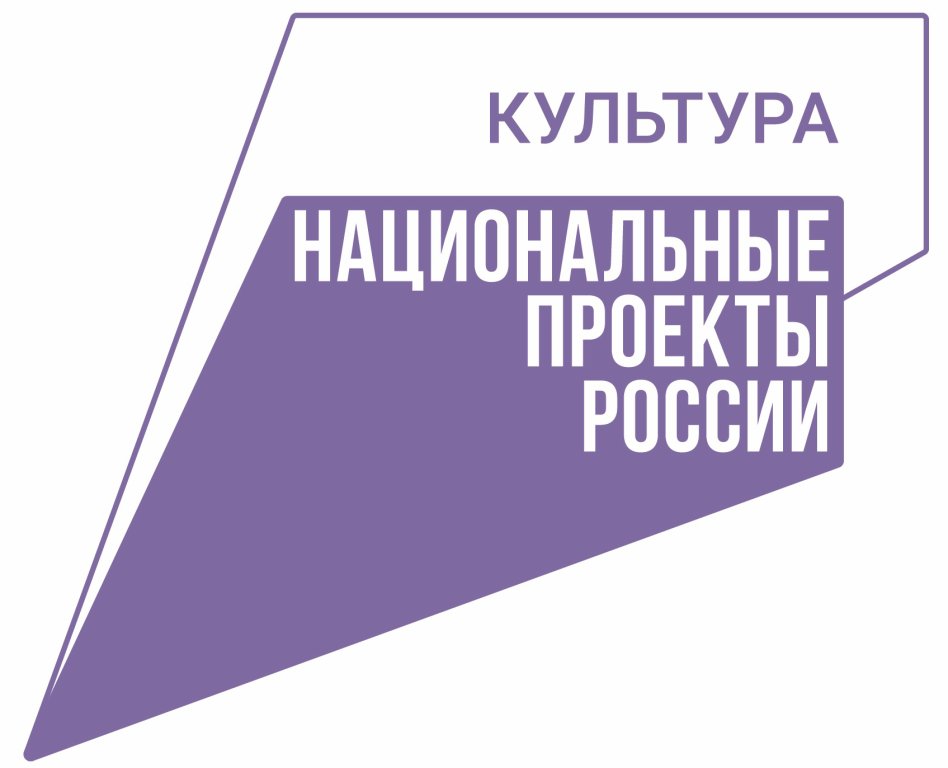 Реализациянационального проекта «Культура»на территории Северо-Енисейского районаза 2022 год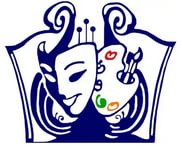 Общие сведенияС целью реализации национального проекта «Культура» в 2019 году распоряжением администрации Северо-Енисейского района от 30.01.2019 №95-р «О назначении ответственных за реализацию национальных проектов на территории Северо-Енисейского района» назначены ответственные лица за реализацию национальных проектов на территории Северо-Енисейского района в соответствии с Указом Президента Российской Федерации от 07.05.2018 №204 «О национальных целях и стратегических задачах развития Российской Федерации на период до 2024 года».Куратор проекта на территории Северо-Енисейского района – Михалева Евгения Александровна – заместитель главы района по социальным вопросам.Руководитель проекта на территории Северо-Енисейского района – Жарникова Анна Викторовна – начальник отдела культуры администрации Северо-Енисейского района.Национальный проект «Культура» на территории Северо-Енисейского района реализуется по следующим направлениям:Региональный проект «Обеспечение качественно нового уровня развития инфраструктуры культуры» («Культурная среда»);Региональный проект «Создание условий для реализации творческого потенциала нации» («Творческие люди»);Региональный проект «Цифровизация услуг и формирование информационного пространства в сфере культуры» («Цифровая культура»).1. Реализация национального проекта «Культура» в течении 2022 года осуществлялась Отделом культуры администрации Северо-Енисейского района и следующими подведомственными учреждениями культуры:-Муниципальным бюджетным учреждением «Централизованная клубная система Северо-Енисейского района»;-Муниципальным бюджетным учреждением «Централизованная библиотечная система Северо-Енисейского района»;-Муниципальным бюджетным учреждением «Муниципальный музей истории золотодобычи Северо-Енисейского района»;-Муниципальным бюджетным учреждением дополнительного образования «Северо-Енисейская детская школа искусств».2. В целях успешной реализации национального проекта «Культура», разработанного в соответствии с Указом Президента Российской федерации от 07.05.2018 № 204 «О национальных целях и стратегических задачах развития Российской Федерации на период до 2024 года», в течении 2022 года муниципальные учреждения культуры осуществляли свою деятельность на основании государственной культурной политики, утвержденной Указом Президента Российской Федерации от 24 декабря 2014 №808, Стратегии государственной культурной политики на период до 2030 года, утвержденной распоряжение Правительства Российской Федерации от 29.02.2016 №326-р, руководствовались частью 3 статьи 41 Федерального закона от 06 октября 2003 года №131-ФЗ «Об общих принципах организации местного самоуправления в Российской Федерации», статьями 24,28 Устава Северо-Енисейского района, решением Северо-Енисейского районного Совета депутатов от 30 января 2019 года №579-45 утверждены Основные направления стратегии культурной политики Северо-Енисейского района Красноярского края до 2030 года «Золото души человеческого потенциала». 3. Территория Северо-Енисейского района одна из наиболее крупных территорий Красноярского края, является районом Крайнего Севера. Северо-Енисейский район - район донор с высокоэффективным промышленным производством и развитой социальной инфраструктурой. Населенные пункты находятся на значительном удалении друг от друга и ближайшего культурного центра Северной группы территорий Красноярского края – города Енисейска. Культурная политика района позволила создать единую культурную среду взаимодействия поселков района, включая северные территории Приенисейского округа.  Вовлечение в реализацию национальных проектов творческой молодежью, проживающей на территории Северо-Енисейского района, дало им возможность стать участниками культурного и социального развития района. Создание специализированного единого культурного пространства для творческой реализации идей каждого жителя и всех поселков района в конечном итоге позволило выполнить всему району свою культурную миссию, через индивидуальный подход к каждому человеку.4. На протяжении 2022 года в целях успешной реализации национального проекта «Культура» на территории Северо-Енисейского района, в условиях снятия ограничений в связи с угрозой распространения новой корона-вирусной инфекции (NCovid-19) с февраля 2022 года, Отделом культуры администрации района была проведена результативная работа. Так, для обеспечения качественно нового уровня развития отрасли культура и реализации стратегически важных задач, поставленных Президентом Российской Федерации, специалисты структурных подразделений отрасли культуры Северо-Енисейского района прошли повышение квалификации творческих и управленческих кадров в Центрах непрерывного образования в рамках реализации федерального проекта «Творческие люди» национального проекта «Культура». Общее количество специалистов, прошедших переподготовку и повысивших уровень квалификации – 6 (шесть) человек. 5. Одной из наиболее значимых и приоритетных целей реализации национального проекта «Культура» является поддержка и развитие «Волонтерского движения». В рамках этого направления, Отделом культуры, при содействии Администрации Северо-Енисейского района, внесены соответствующие изменения в Муниципальную программу «Развитие отрасли культуры до 2030 года». В настоящее время распоряжением отдела культуры администрации Северо-Енисейского района от 06.12.2021 №93 разработано и утверждено Положение о деятельности «Волонтеров культуры». Также специалистами отдела культуры велась активная работа по привлечению населения разных возрастных категорий в «Волонтерское движение», в результате которой 122 человека зарегистрировались на сайте ДобровольцыРоссии.РФ и готовы сотрудничать и оказывать помощь в проведении культурно-массовых мероприятий на территории Северо-Енисейского района Красноярского края. Работа по привлечению и оказанию методической помощи населению Северо-Енисейского района по регистрации в качестве «Волонтера культуры» на официальном сайте DOBRO.RU продолжается. Волонтеры культуры в декабре 2022 года одержали победу в региональном конкурсе «Культурный шок». 6. Показатели исполнения национального проекта «Культура» за 2022 год (с учетом эпидемиологической обстановки по 02.2022) по учреждениям культуры Северо-Енисейского района:Реализация регионального проекта«Обеспечение качественно нового уровня развития инфраструктуры культуры» («Культурная среда») в рамках национального проекта «Культура»      В рамках реализации регионального проекта «Культурная среда» в Северо-Енисейском районе Централизованная библиотечная система продолжила участие в конкурсах Министерства культуры Красноярского края на получение субсидии для модернизации библиотек. Центральная районная библиотека городского поселка Северо-Енисейский подготовила и направила пакет документов для привлечения денежных средств из краевого бюджета и оказалась в числе победителей на предоставление субсидии для модернизации библиотек в сумме 27 868  тыс. руб., из которых бюджет Северо-Енисейского  района взял на себя обязательства по софинансированию в сумме 5 096 тыс. руб.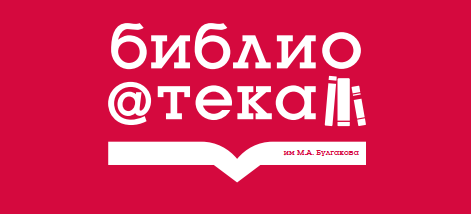 	Согласно имеющейся дорожной карты модернизация центральной районной библиотеки должна быть завершена 1 декабря 2022 года. В модернизированной библиотеке читатели смогут зонированно работать в зависимости от потребности: групповыми техниками, индивидуально, с расширенным ассортиментом книжного фонда и с привлечением современного оборудования (моноблоки, ноутбуки, проекторы).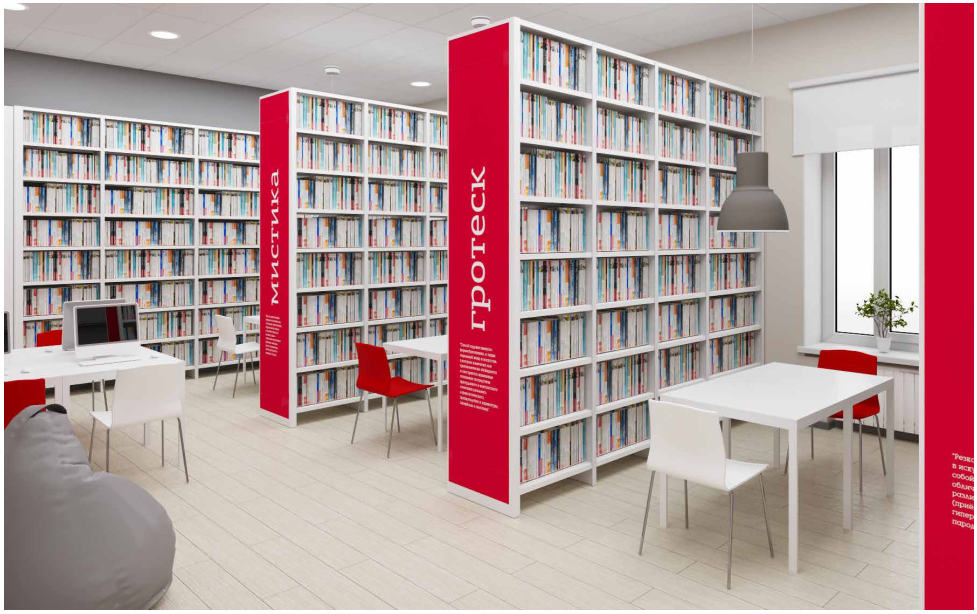 Дизайн проект читального зала будущей модернизированной библиотекиТоржественное открытие центральной библиотеки состоялось в январе 2023 года.Теперь библиотека станет не только центром, где каждый посетитель сможет провести с пользой свое свободное время, получить необходимую информацию и центром творческого развития, но и местом комфортного отдыха. Библиотека преобразована в современный и высокотехнологичный культурный и досуговый центр.В течение 2022 года в рамках реализации регионального проекта Красноярского края «Культурная среда» на территории Северо-Енисейского района муниципальными учреждениями, входящими в состав отдела культуры администрации Северо-Енисейского района проведены следующие мероприятия:За 2022 год в рамках реализации регионального проекта Красноярского края «Культурная среда» проведено 119 мероприятий, в которых приняли участие 32 653 человека.В 2021 году был собран и направлен пакет документов на конкурс «На развитие и укрепление материально-технической базы, осуществление ремонтных работ (текущего ремонта) зданий муниципальных учреждений клубного типа» в рамках Государственной программы Красноярского края «Развитие культуры и туризма». Отдел культуры администрации Северо-Енисейского района выиграл субсидию на общую сумму 4673,144 тыс. руб. По итогам предоставленной субсидии на текущий момент произведен текущей ремонт ДК п. Тея на сумму, приобретена одежда сцены в РДК «Металлург», сценическое световое оборудование. Субсидия продолжит реализовываться включительно и в 2023 году посредствам приобретения на приобретение акустического оборудования, фото и видеооборудования, одежды сцены, швейного оборудования, сценической одежды в Дом культуры поселка Брянка и поселка Тея на текущий ремонт и приобретение интерактивного оборудования, музыкального центра и радиосистемы в Дом культуры поселка Тея.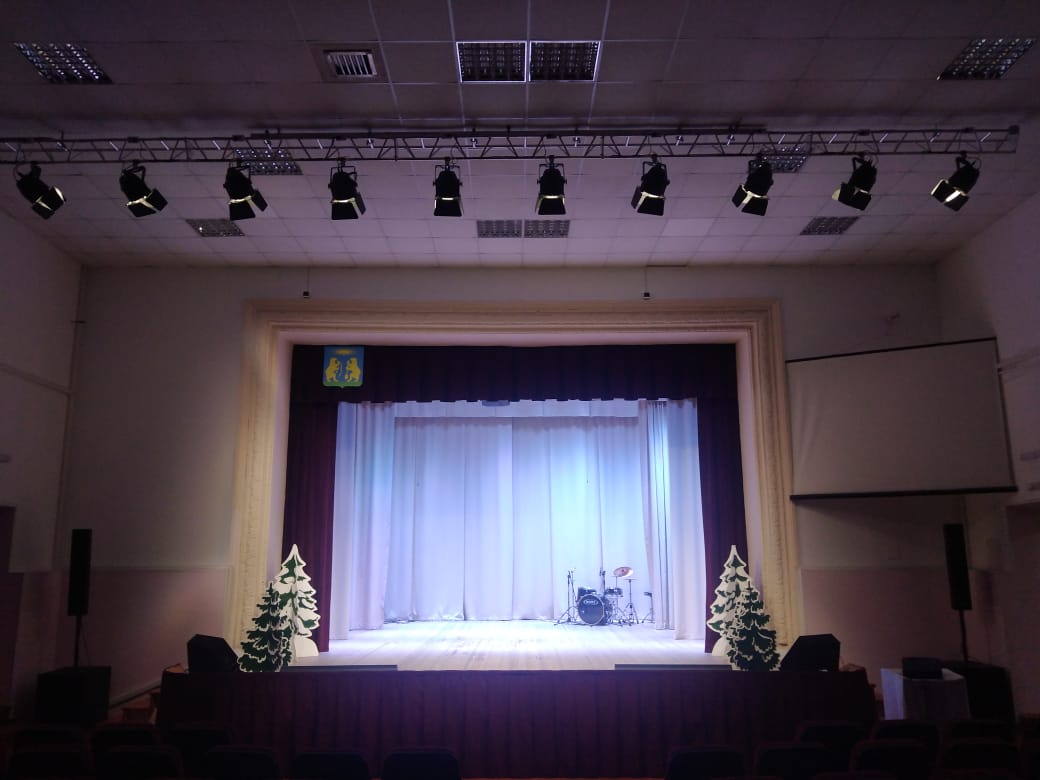 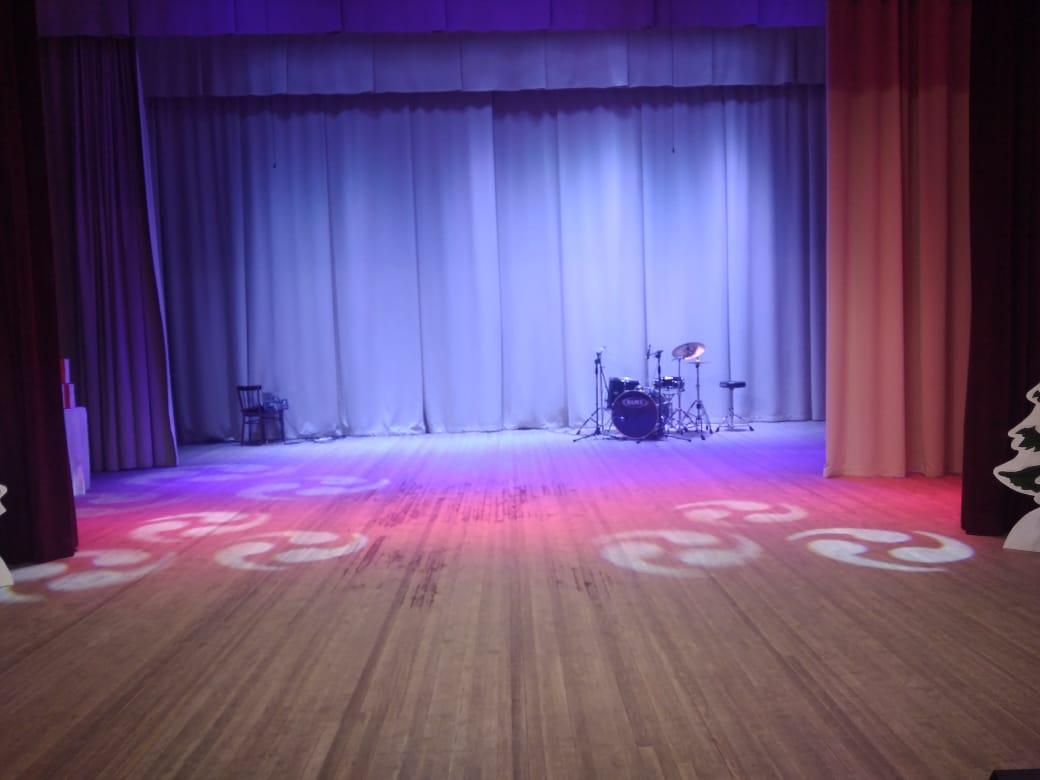 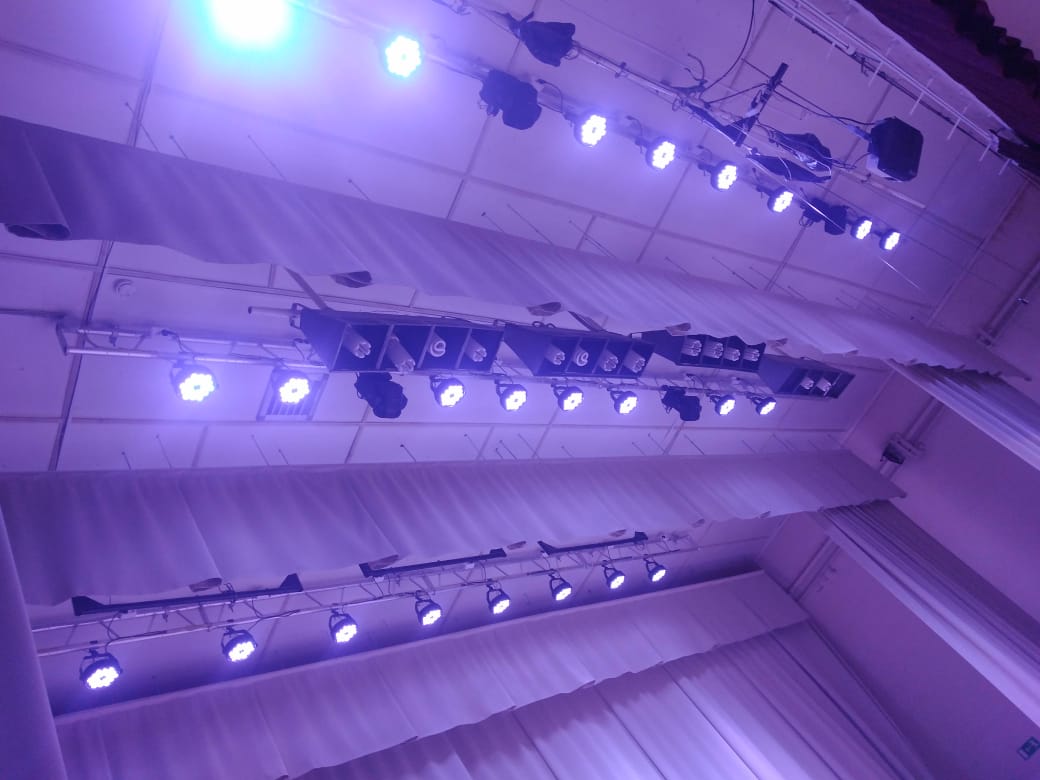 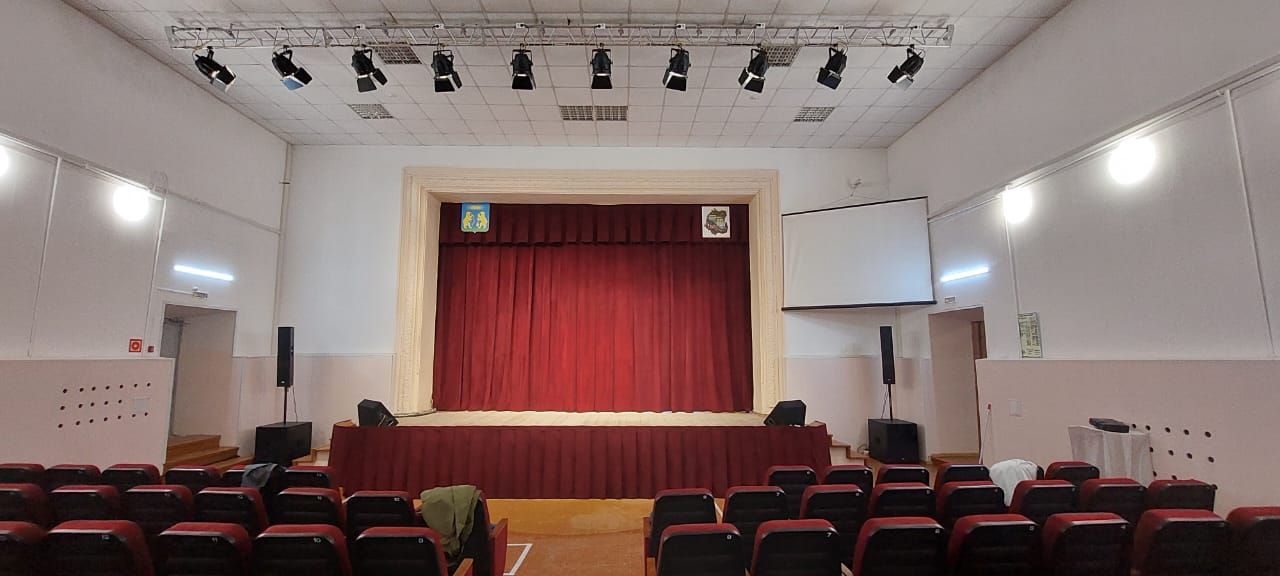 Одежда сцены и световое оборудование в РДК «Металлург»В течение 2022 года при поддержке Главы Северо-Енисейского района Алексея Николаевича Рябцева велась активная работа по разработке проектно-сметной документации на строительство современной Детской школы искусств. Проект полностью финансируется за счет средств бюджета Северо-Енисейского района. По имеющимся вводным школа будет соответствовать всем необходимым требованиям для комфортного посещения учениками, иметь просторные аудитории и в ней будут соблюдены условия для учеников с ограниченными возможностями здоровья. 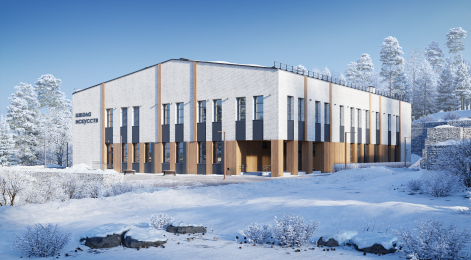 Проект школы искусств в Северо-Енисейском районеВ рамках направления «Культурная среда» национального проекта «Культура» при финансировании администрации Северо-Енисейского района совместно с муниципальным казенным учреждением «Служба заказчика-застройщика Северо-Енисейского района» на площади РДК «Металлург» был установлен современный сценический комплекс, который позволяет проводить массовые мероприятия, фестивали и полностью соответствует современным требованиям. 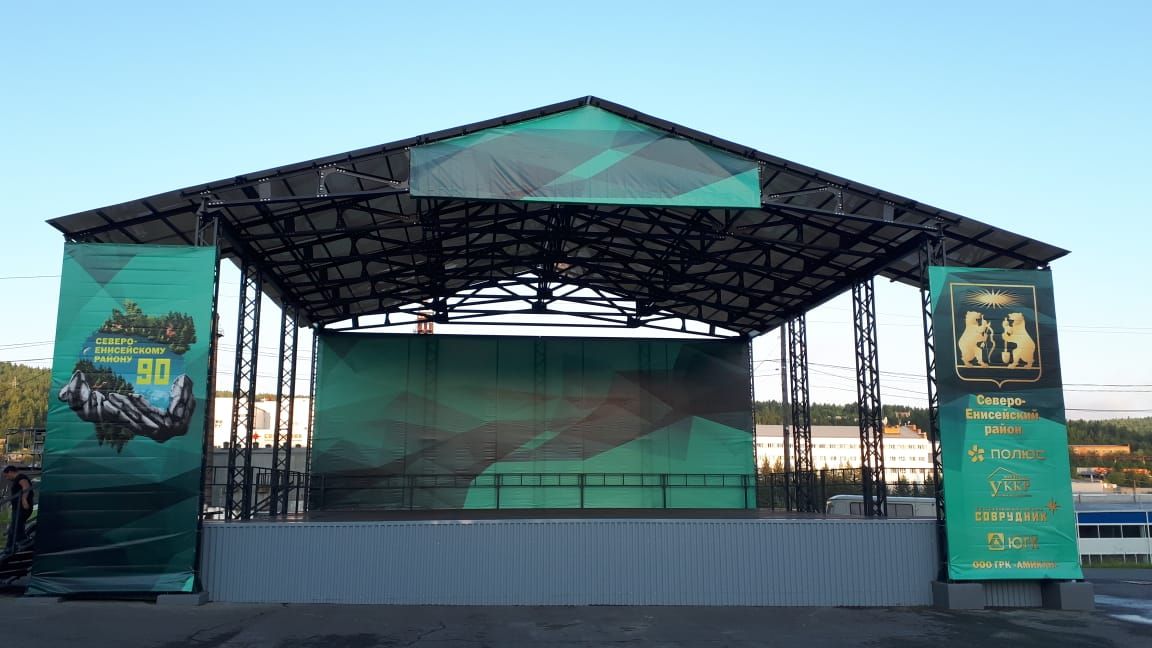 Сценический комплекс РДК «Металлург»Реализация регионального проекта«Создание условий для реализации творческого потенциала нации» («Творческие люди»)в рамках национального проекта «Культура»Региональный проект Красноярского края «Создание условий для реализации творческого потенциала нации» («Творческие люди»).          В рамках реализации регионального проекта «Творческие люди» за 2022 год 6 (шесть) специалистов подразделений отрасли культуры Северо-Енисейского района прошли повышение квалификации творческих и управленческих кадров в Центрах непрерывного образования по музейной деятельности, волонтёрской деятельности и деятельности культурно-досуговых учреждений. Обучение дало возможность поделиться опытом в реализации национальной программы с коллегами, вступить в группу PR-специалистов учреждений культуры по информационному обеспечению культурной политики Красноярского края и в группу «Волонтеры культуры Красноярского края» на платформе мессенджера WatsApp, а также стать участником социальной сети «Волонтеры культуры» VK для дальнейшего применения полученных знаний и опыта в муниципальных учреждениях культуры Северо-Енисейского района.На протяжении 2022 года Отдел культуры Северо-Енисейского района активно взаимодействовал с НКО «Золотое Сердце». В рамках благотворительной акции НКО «Золотое Сердце» при содействии Волонтеров культуры организовала и провела благотворительный концерт «Дари Добро» в помощь детям с ограниченными возможностями. Концерт прошел в городском поселке Северо-Енисейский. Мероприятие в поддержку детям с ограниченными возможностями стало ежегодным в Северо-Енисейском районе. 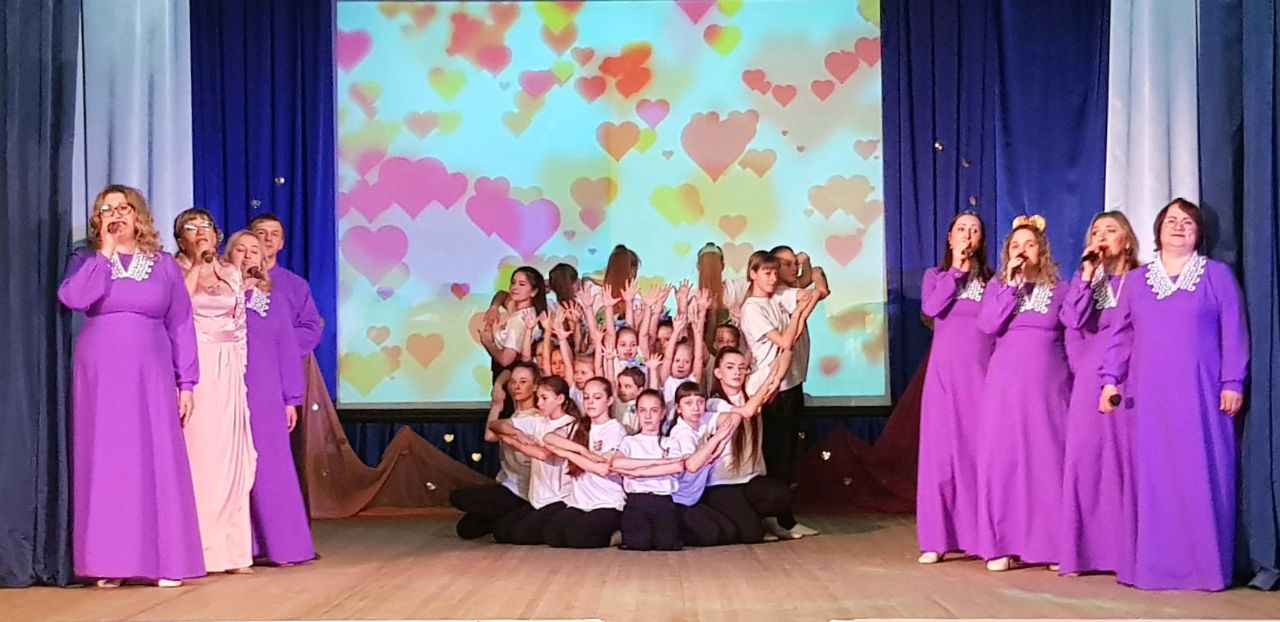 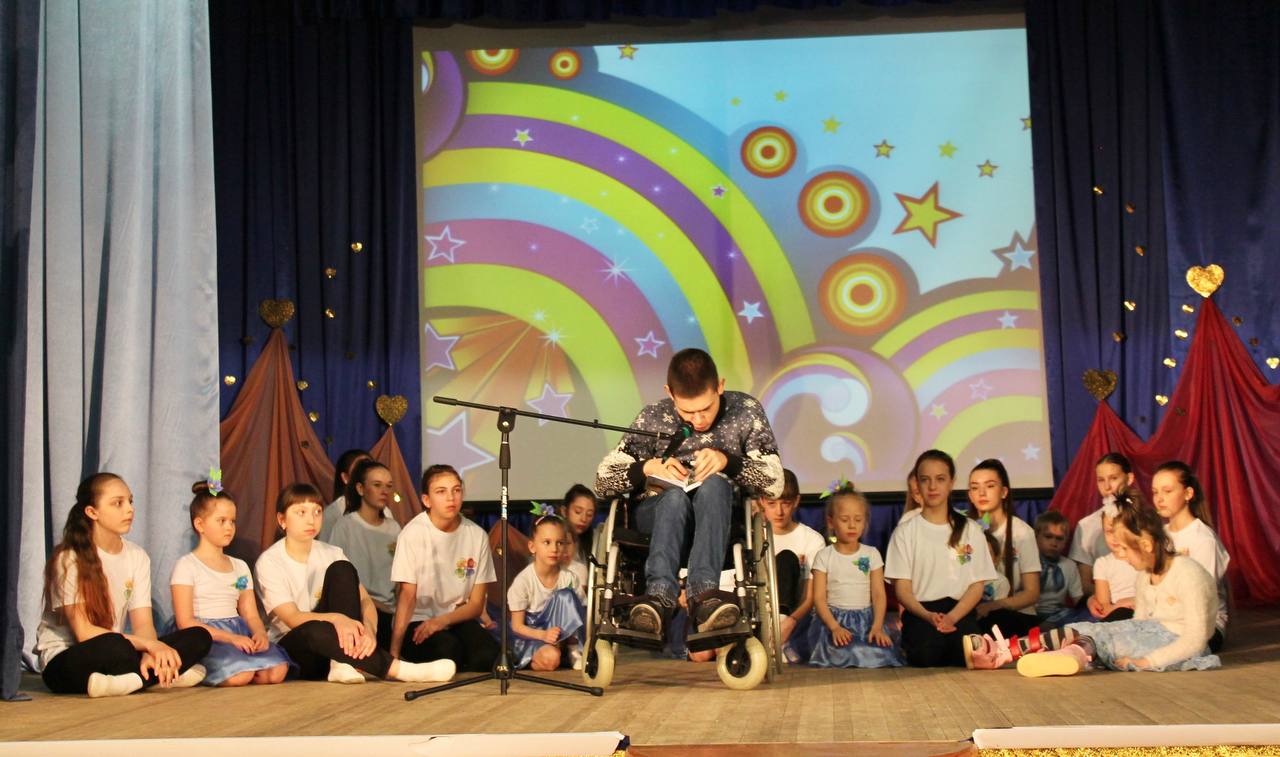 Благотворительный концерт в РДК «Металлург» Команда Волонтеров культуры Северо-Енисейского района официально зарегистрированных на сайте «ДОБРО.РФ» насчитывает 122 человека. Волонтеры культуры принимали активное участие в Федеральных, Краевых, региональных и местных акциях. По итогам деятельности волонтерского движения в Северо-Енисейском района за 2021-2022 годы куратор волонтеров культуры Сергеева Лилия Анатольевна в составе краевой делегации стала участником Международного форума «МЫ Вместе», который проходил в городе Москве, где освещались самые лучшие практики волонтерского движения.В 2022 году куратор волонтеров культуры прошла обучение, с целью повышения квалификации в направлении «Особенности организации волонтерской деятельности в сфере культуры».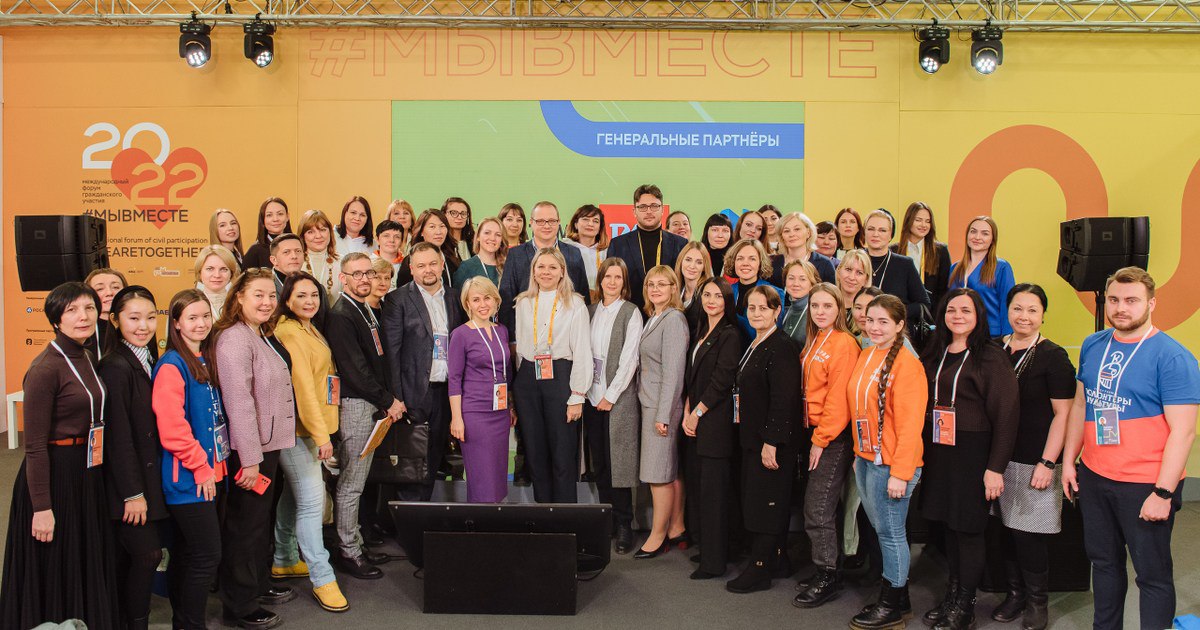 Самые активные волонтеры культуры были награждены Благодарственными письмами Краевого ресурсного центра поддержки развития добровольчества и краевого ресурсного центра поддержки и развития добровольческого движения «Волонтеры культуры». Волонтеры оказывали содействие при проведении культурно-массовых мероприятий, помогали в подготовке и распространении информационных материалов, участвовали в благоустройстве района, принимали участие в патриотических и общественных акциях.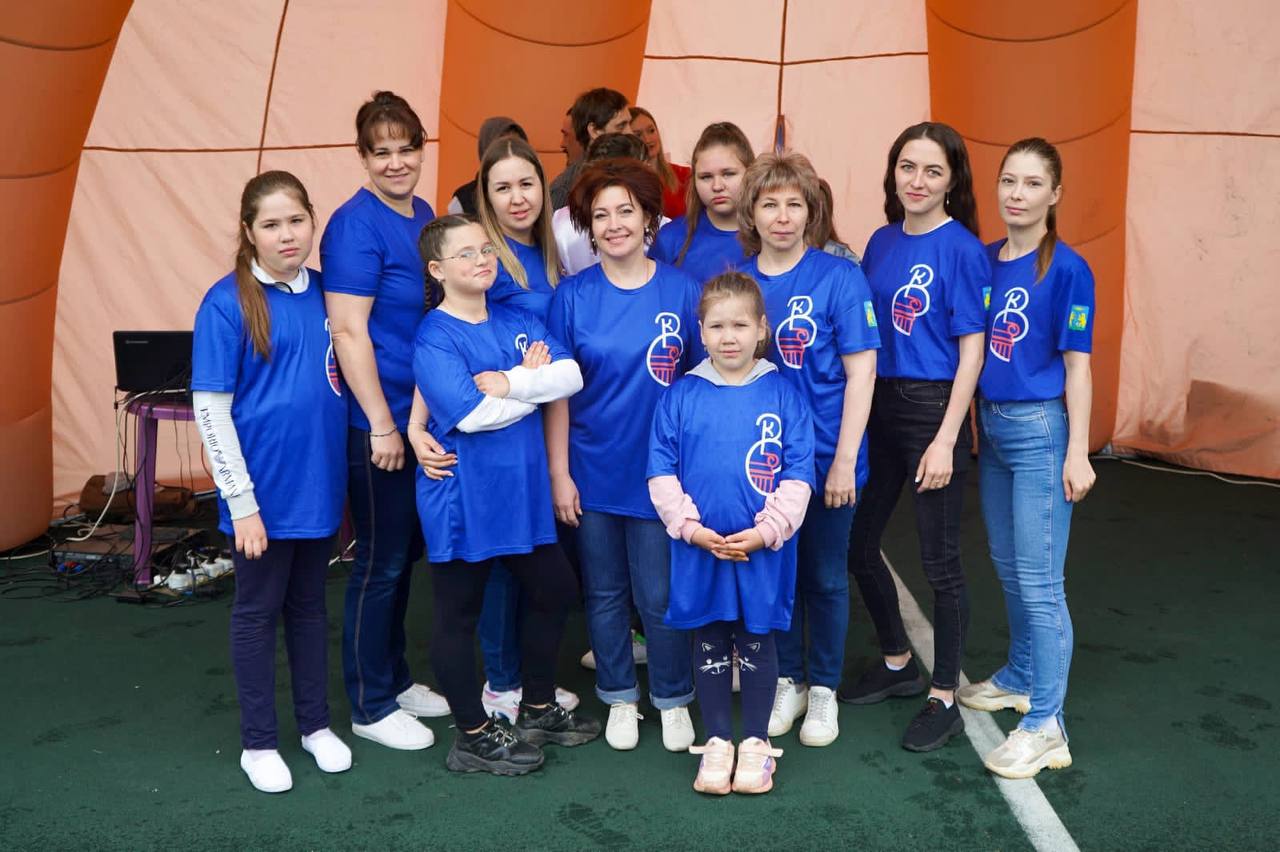 Команда Волонтеров культуры Северо-Енисейского района, 2022г В 2022 году в Доме народного творчества «Узоры Севера» продолжают развиваться новые направления ремесел и круг людей, принимающих участие в клубных формированиях с каждым днем, становится все больше. «Узоры Севера» насчитывает 9 клубных формирований и 100 участников. Самыми популярными направлениями деятельности ДНТ являются: ткачество, резьба по кости, вышивка бисером, печворк и плетение из бумажной лозы.В 2022 году Централизованная клубная система стала партнером некоммерческого фонда «Золотое сердце» в части организации и проведения мероприятия «Холмогорская резьба по кости» в рамках реализации социально значимого проекта в области культуры и искусства "КУРЖА - кочевая мастерская ремёсел Севера", поддержанного Министерством культуры Красноярского края.Творческие коллективы района принимали активное участие в дистанционных конкурсах и фестивалях не только Российского, но и Международного масштаба и получили заслуженные дипломы лауреатов.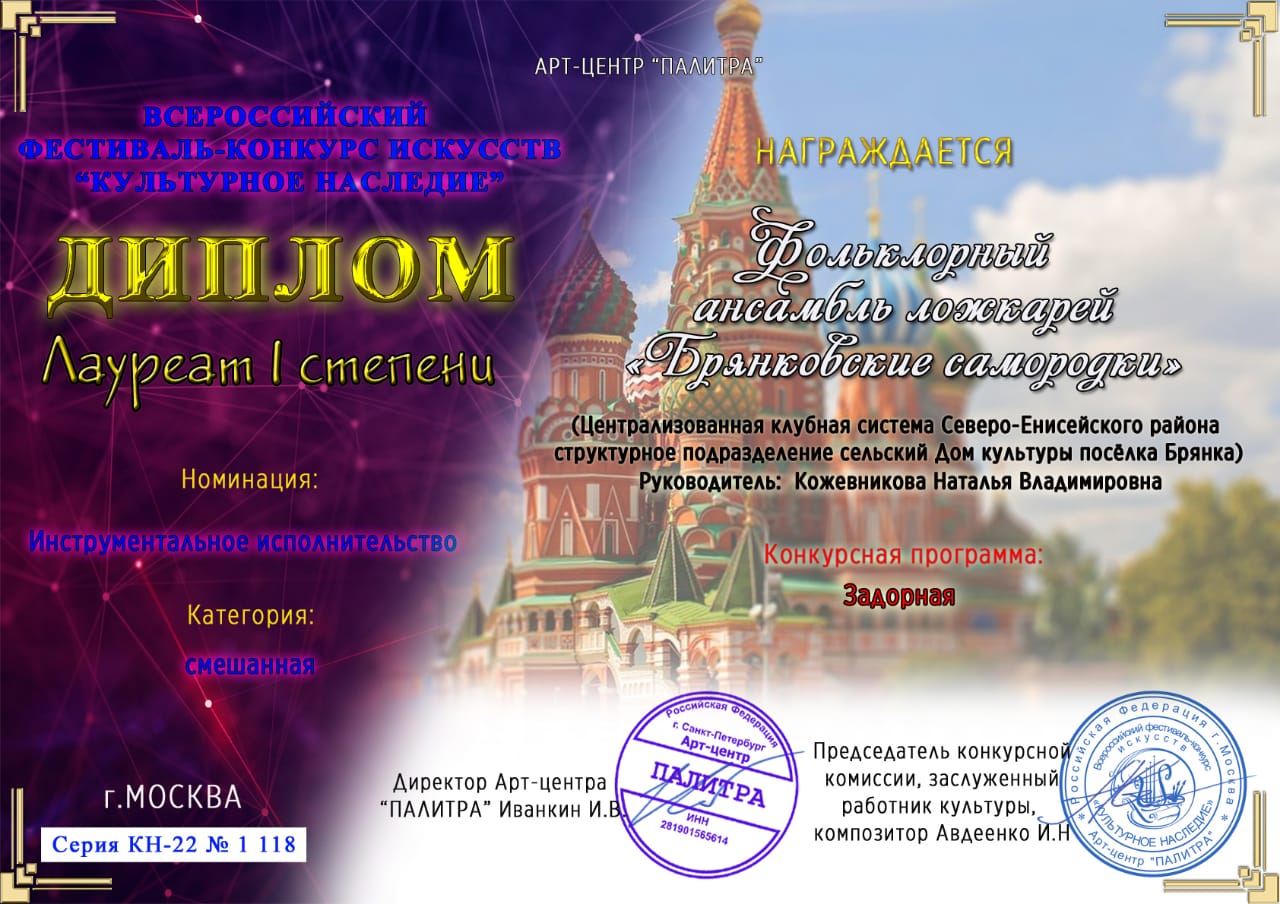 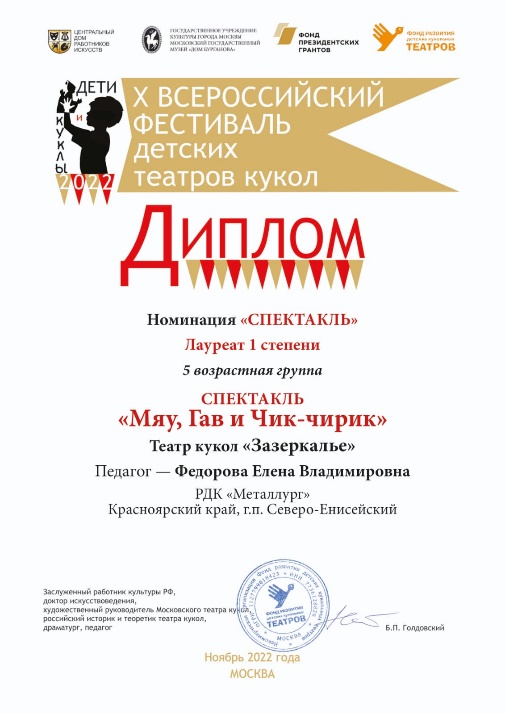 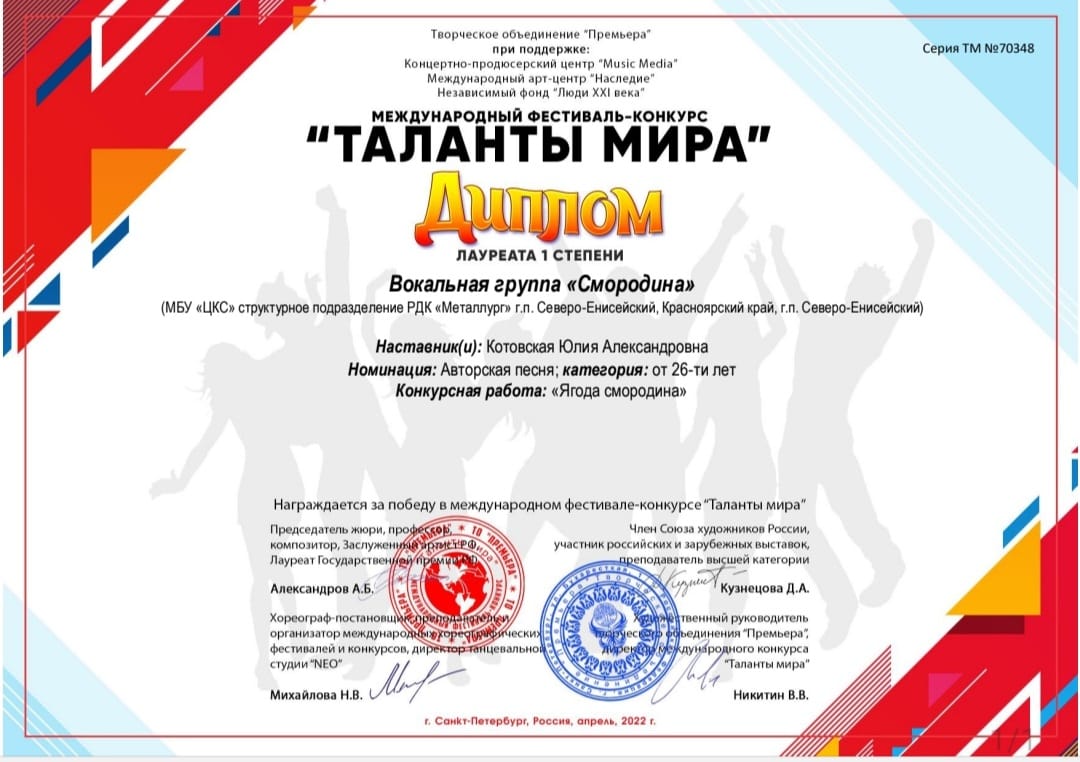 Народный театр "Самородок" в 2022 году вновь подтвердил звание "Народный самодеятельный коллектив" (Указ Губернатора Красноярского края от 08.02.2022 г. № 22-уг). Так же любительский театр со спектаклем «Рок-н-ролл на скамейке» режиссера Натальи Зарецкой стал обладателем диплома лауреата III степени в номинации «Взрослый спектакль», представленный на фестивале-конкурсе любительского театрального искусства «Арлекин».          В целях выявления талантливой молодежи и развития творческих способностей детей на территории Северо-Енисейского района проводились фестивали среди самодеятельных коллективов, мероприятия, популяризирующие народное творчество и фольклор, художественные народные промыслы и ремесленничество (в том числе с использованием дистанционных технологий).В рамках реализации регионального проекта «Творческие люди» «Создание условий для реализации творческого потенциала нации» за 2022 год были проведены следующие мероприятия:За 2022 год в рамках реализации регионального проекта «Творческие люди» проведено 91 мероприятие (в том числе с использованием дистанционных технологий) в которых приняли участие 168 108 человек.После снятия ограничительных мер возобновился ежегодный фестиваль творческих коллективов «Театральная весна». Актерские ансамбли театров района, мастера художественного слова и актеры порадовали зрителей яркими постановками. На базе детской школы искусств в 2022 году был проведен Отчётный концерт "Мир музыки, искусства и добра". Отчётный концерт – это своеобразный итог работы и возможность показать свои достижения.В декабре 2022 года детская школа искусств отметила свой 20-летний юбилей, но в мир музыки и искусства она вошла почти 50 лет назад. Гости праздника отметили выдающиеся успехи воспитанников школы искусств и поблагодарили их наставников за труд и терпение. Коллектив школы был отмечен почетными грамотами и благодарностями. 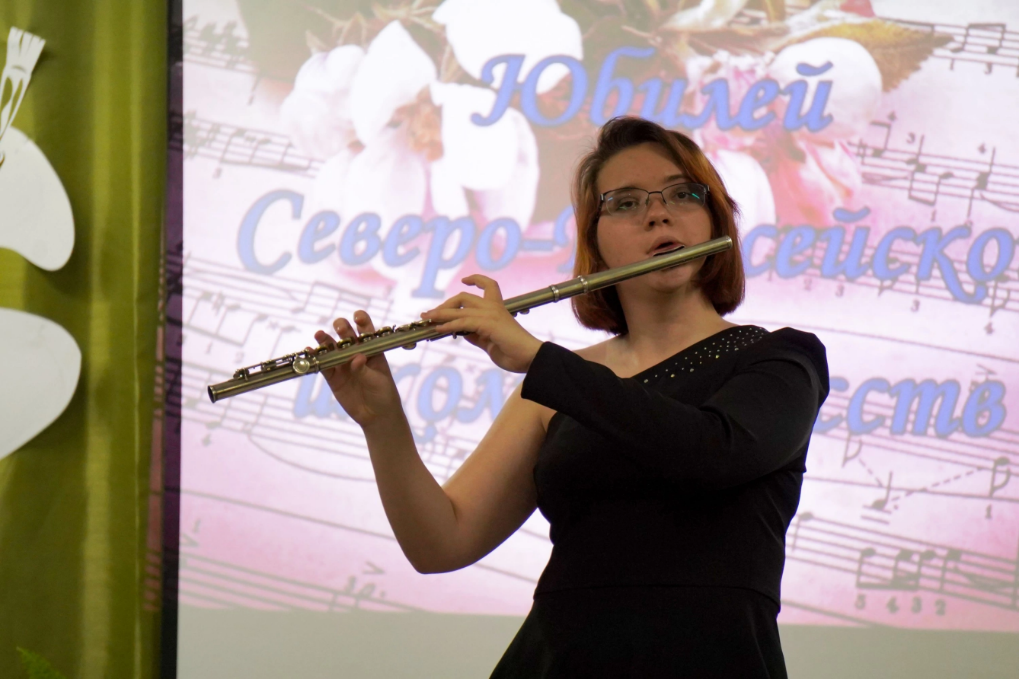 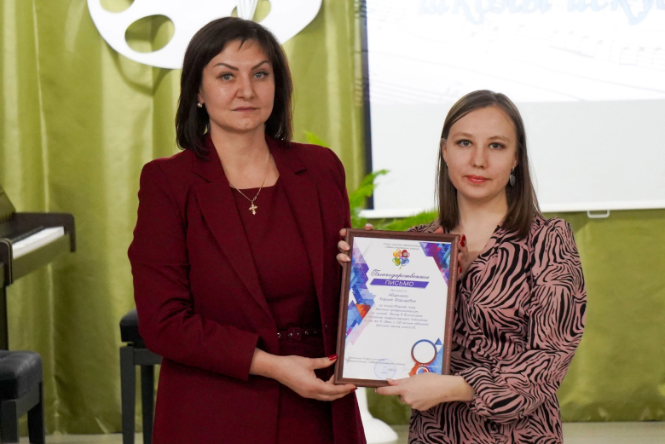 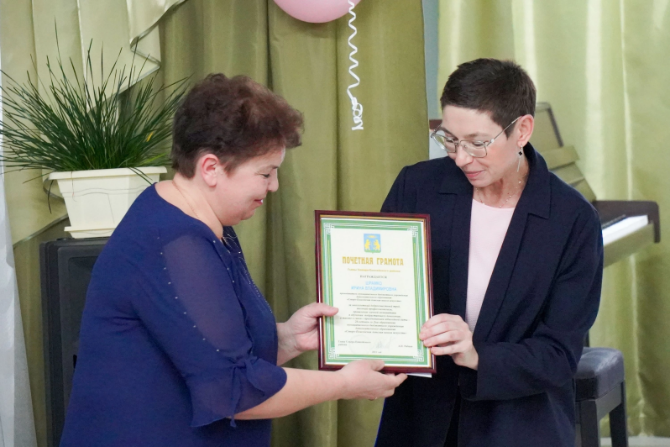 Платные услуги в ДШИ по проведению концертов внедрены с 2020 года, а к реализации своего потенциала в этом направлении учреждение приступило с 2022 года в связи с отменой ограничений, связанных с распространением коронавирусной инфекции.Снятие ограничительных мер позволило возобновить проведение многих мероприятий, в том числе и ежегодные фестивали в Доме культуры поселка Тея: фестиваль танца «Терпсихора» и фестиваль творческих коллективов МБУ «ЦКС», «Золото Севера». В ноябре 2022 года Дом культуры п. Тея отметил свой 50-ти летний юбилей.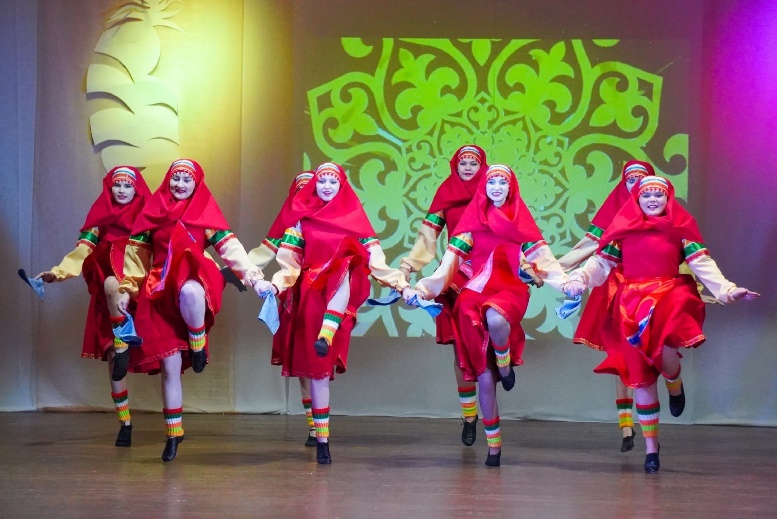 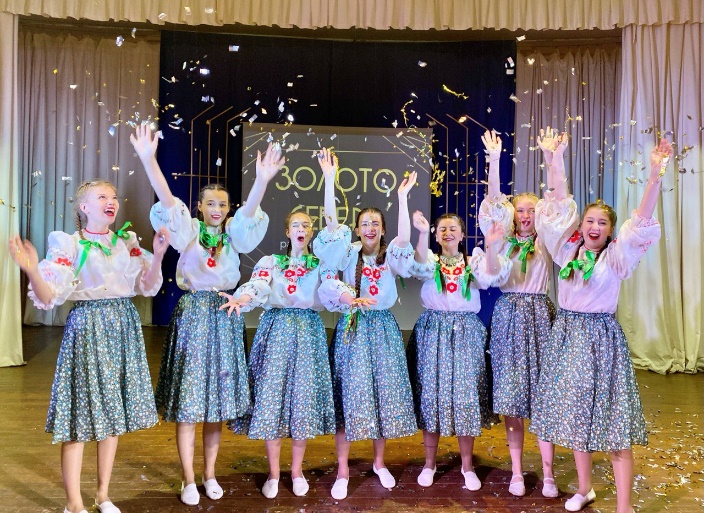 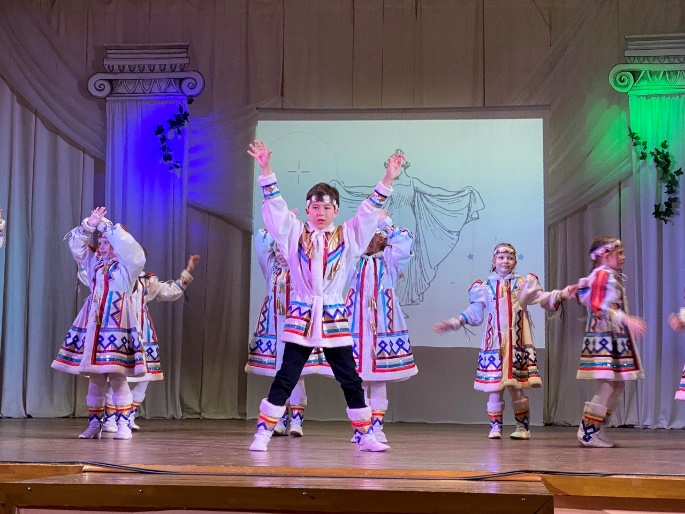 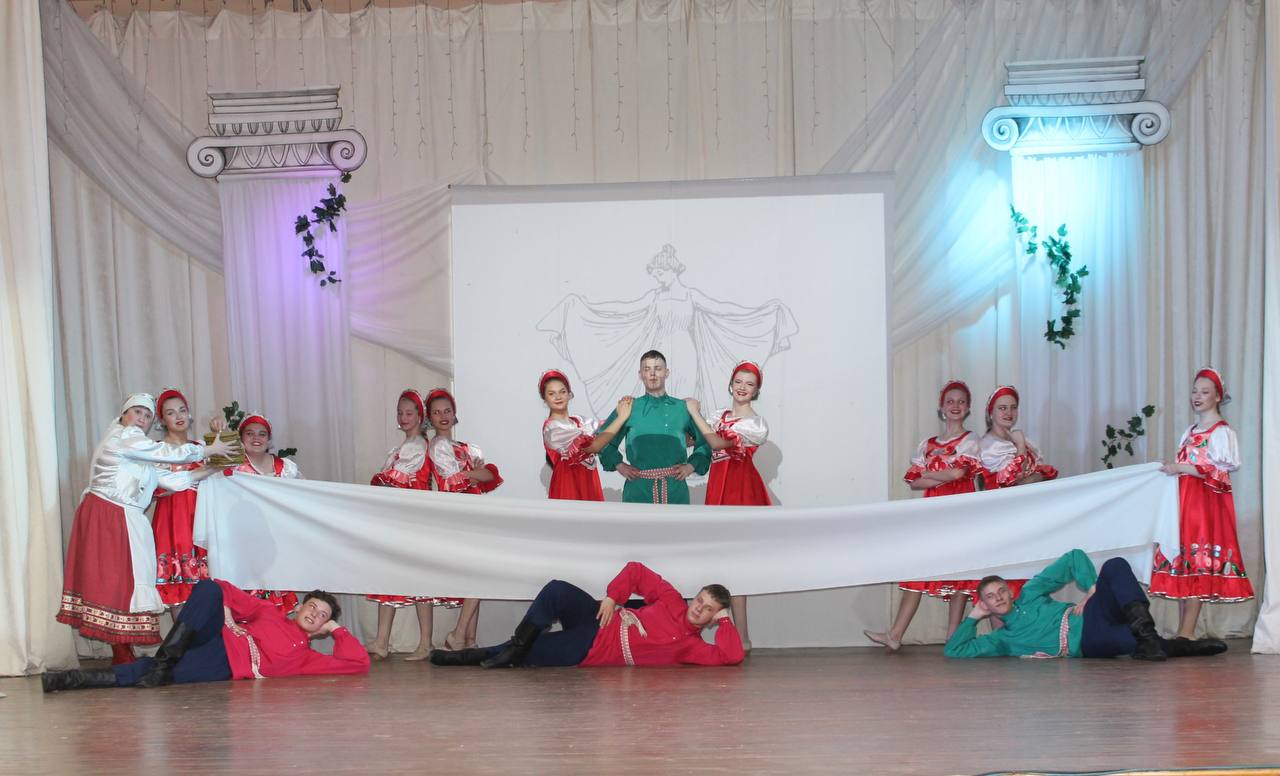 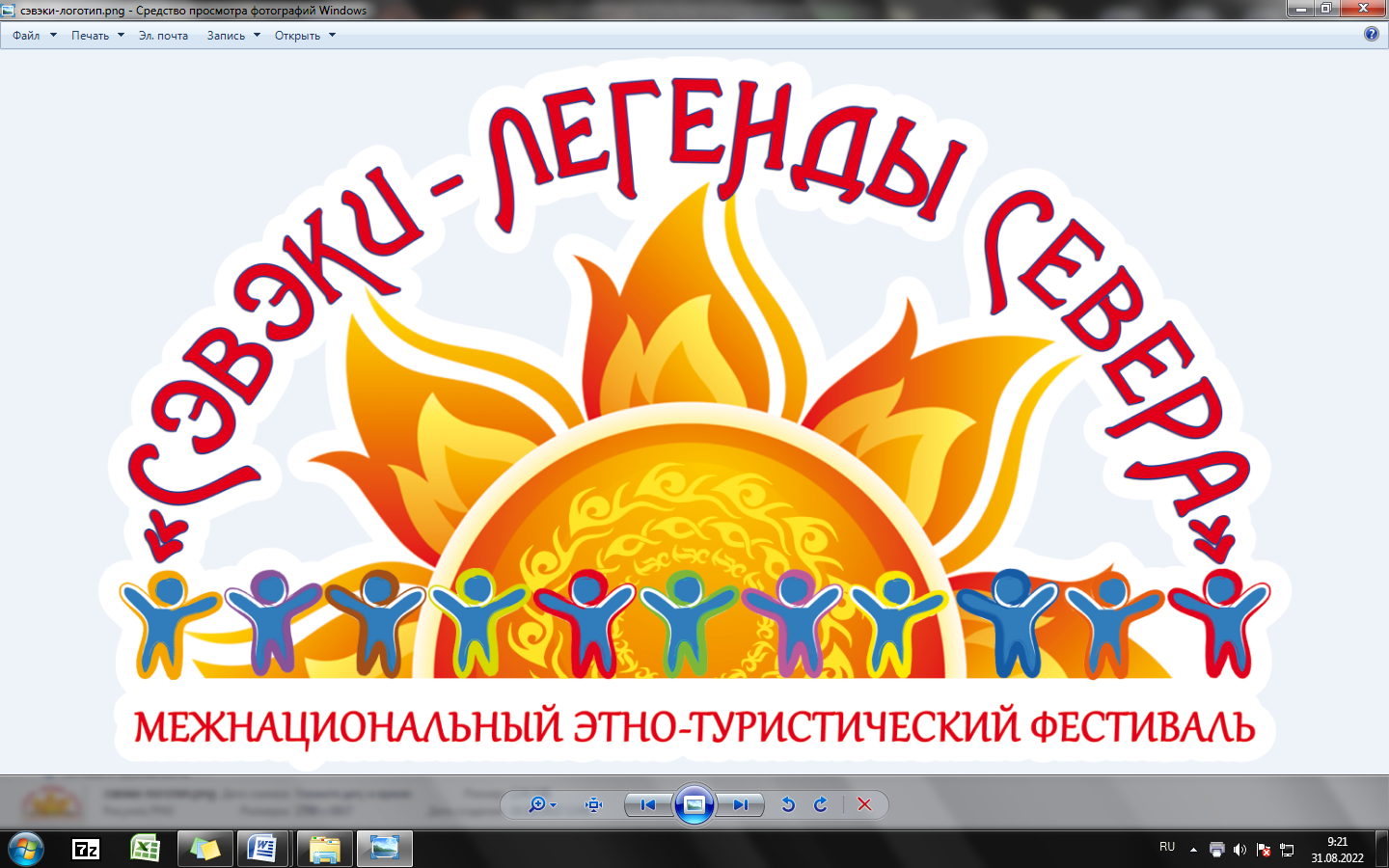 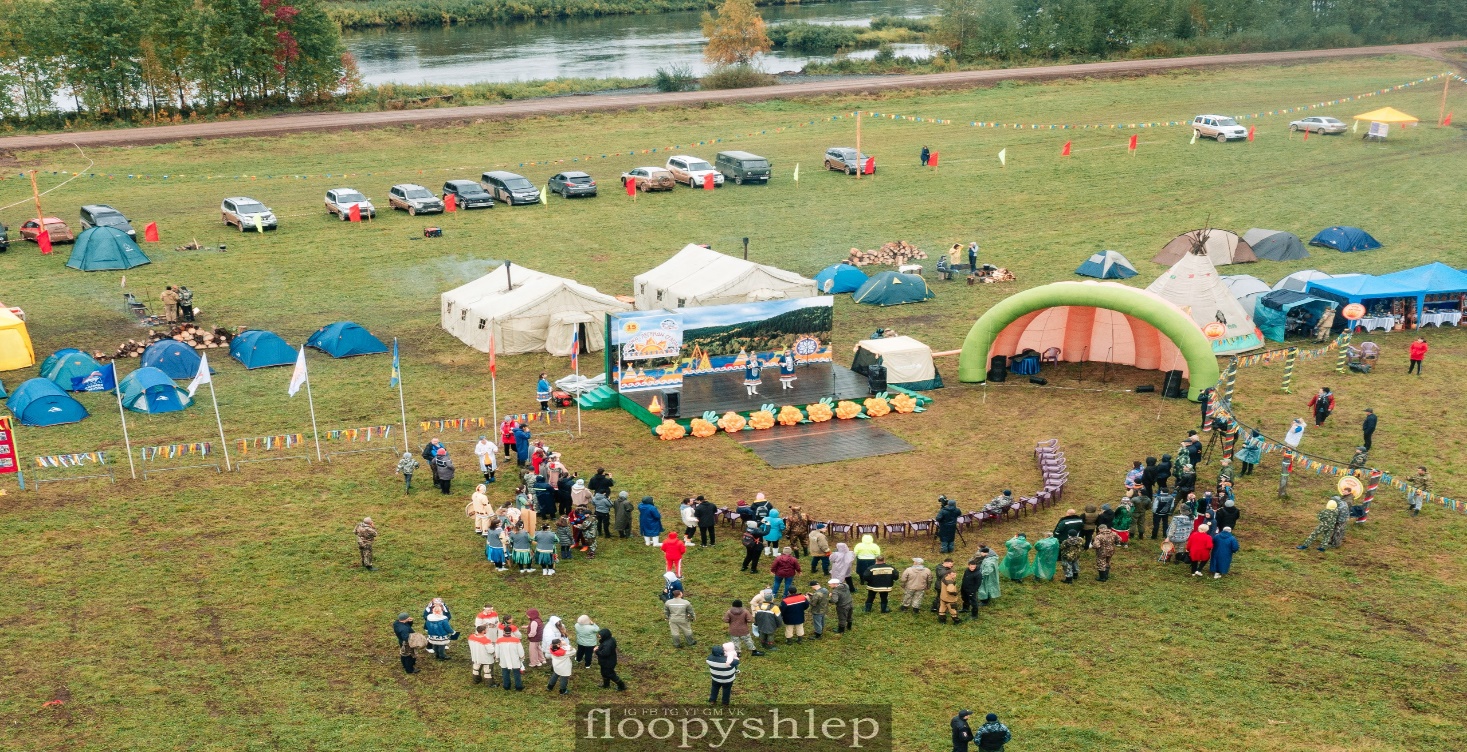 В 2022 году при снятии ограничительных мер возобновился этно-туристический фестиваль «СЕВЕКИ-легенды севера» и отметил свой XV юбилей. Глава района наградил памятными сувенирами команды, которые наиболее часто на протяжении 15 лет принимали участие в фестивале. 3 место заняла команда гп Северо-Енисейский, 2 место – у команды ООО «Соврудник» и 1 место – команда ОАО «Полюс». В рамках партнерства с Таймырским Домом народного творчества поляну СЭВЭКИ посетили Гости из Таймырского Дома народного творчества, сибирские и уральские шаманы.Реализация регионального проекта«Цифровизация услуг и формирование информационного пространства в сфере культуры» («Цифровая культура»)В рамках национального проекта «Культура»За счет модернизации культурной среды путем создания и реновации учреждений культуры, широкой поддержкой творческих инициатив, а также за счет культурно-просветительских проектов с возможным обеспечением их скоростным Интернетом у североенисейцев появились новые возможности. Благодаря оперативной и качественной работе сотрудников Отдела культуры Северо-Енисейского района и подведомственных учреждений на протяжении 2022 года количество обращений получателей культурных услуг не только в районе, но и по Красноярскому краю к цифровым ресурсам значительно увеличилось. Все мероприятия проводились не только в онлайн, но и в оффлайн форматах с обязательным размещением анонсов и пресс-релизов на платформе PROКультура.РФ и Культура24.RU. Все акции с фото и видео материалами направлялись для размещения на краевых интернет-ресурсах и порталах. В полном объеме все материалы размещались в СМИ и на официальных сайтах учреждений и администрации Северо-Енисейского района. Информация отрабатывалась и в социальных сетях.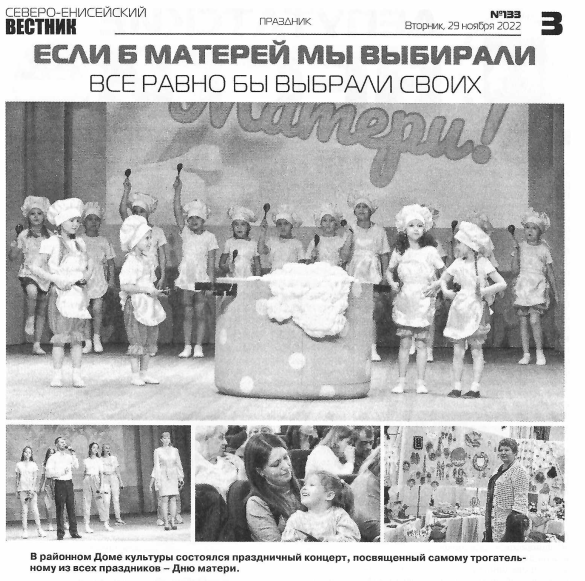 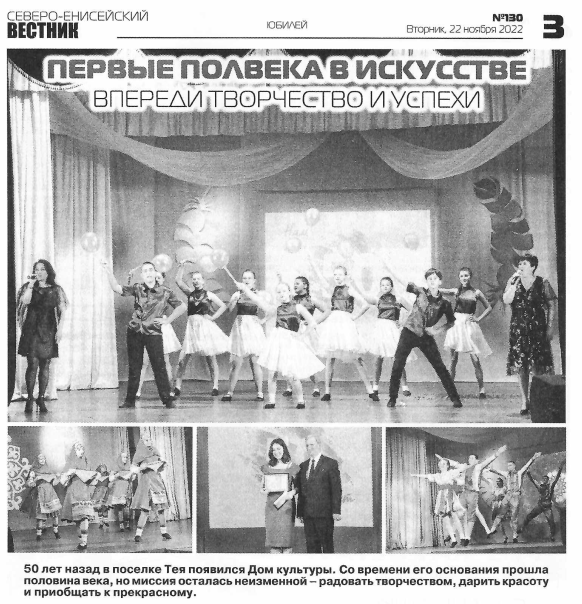 Размещение информации в газете Северо-Енисейский ВестникВ течении 2022 года подведомственными учреждениями культуры велась активная работа с творческими группами и сообществами на базе социальных сетей и платформ мессенджеров с использованием Интернет возможностей:Муниципальное бюджетное учреждение«Централизованная клубная система Северо-Енисейского района» Муниципальное бюджетное учреждение дополнительного образования «Северо-Енисейская детская школа искусств»Муниципальное бюджетное учреждение «Муниципальный музей истории золотодобычи Северо-Енисейского района»Муниципальное бюджетное учреждение «Централизованная библиотечная система Северо-Енисейского района»В связи со снятием ограничительных мер по недопущению распространения вируса COVID-19 на территории Северо-Енисейского района, все культурно-массовые мероприятия проводились с применением онлайн и оффлайн технологий. Для успешного развития и качественной реализации регионального проекта «Цифровая культура» онлайн формат более благоприятен, в части привлечения максимального количества населения не только района, но и Красноярского края именно в «цифровую среду» путем общения и вовлечения людей в различные онлайн мероприятия, акции, мастер-классы, выставки, флэш-мобы, викторины и т.д. В течении 2022 года все подведомственные учреждения культуры предоставляли видеоматериалы, мастер-классы и ролики наиболее значимых, патриотических и массовых мероприятий, проводимых на территории района для трансляции по местному телевидению средствами массовой информации и размещали контент не только на сайтах учреждений культуры для общего доступа, но и в социальных сетях (Одноклассники, ВКонтакте), на платформах различных мессенджеров, а также на официальном сайте Северо-Енисейского района в рубрике «Новости культуры» и на авторизированной страничке ВКонтакте администрации Северо-Енисейского района.В рамках реализации регионального проекта «Цифровая культура» Муниципальным бюджетным учреждением «Муниципальный музей истории золотодобычи Северо-Енисейского района» (далее МБУ «Муниципальный музей») планируется до 2024 года создание виртуального тура по МБУ «Муниципальный музей истории золотодобычи Северо-Енисейского района». 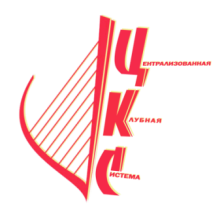 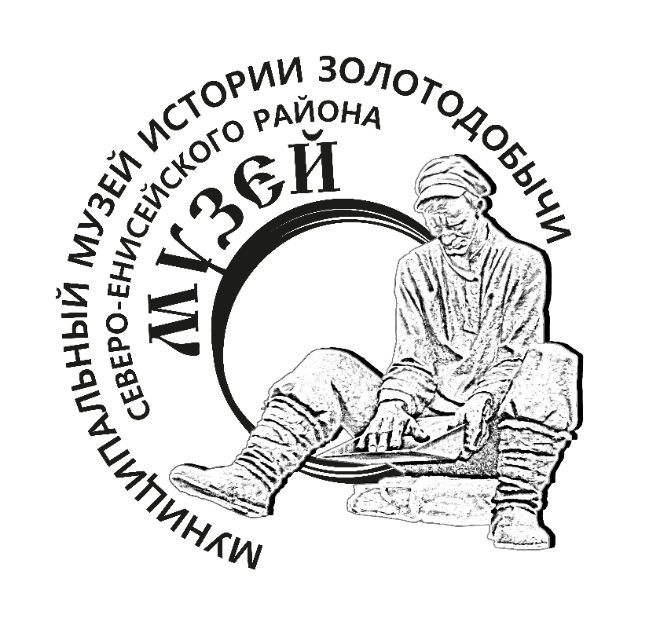 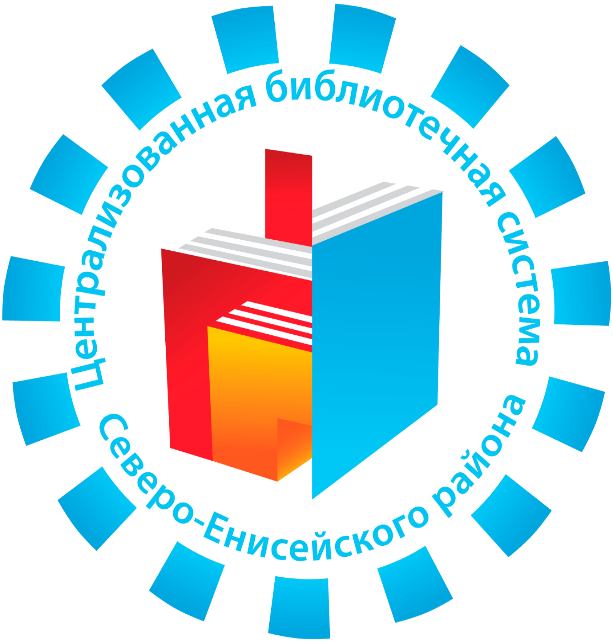 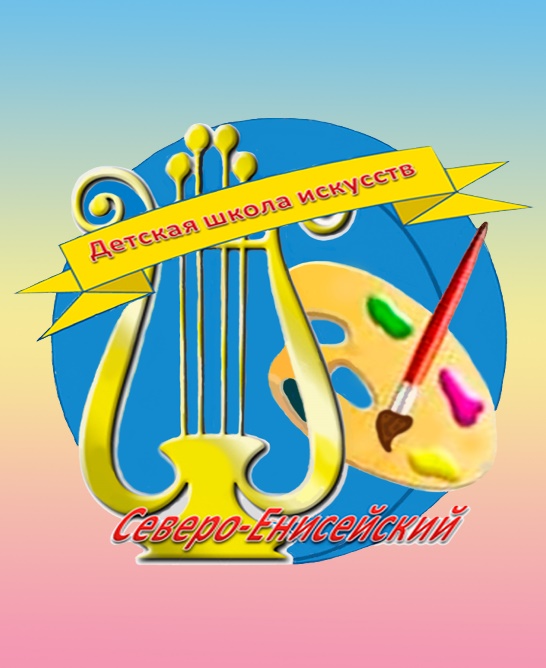 Рабочая группа:Овчар Ольга Николаевна – заместитель Главы района по экономике, анализу и прогнозированиюЖарникова Анна Викторовна – начальник Отдела культуры администрации Северо-Енисейского районаКачесова Мария Владимировна – заместитель начальника – методист отдела культуры администрации Северо-Енисейского района.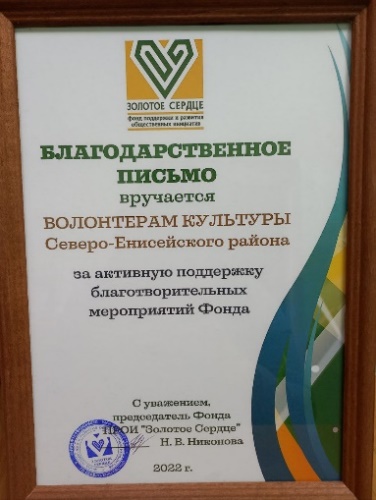 За 2022 года Волонтеры культуры Северо-Енисейского района приняли активное участие в районных и краевых акциях, привлекались к подготовке в проведении фестивалей «СЭВЭКИ» и «Брусника», праздновании Дня Металлурга, оказывали постоянную поддержку и сотрудничали с Некоммерческим благотворительным фондом поддержки общественных и инициативных проектов «Золотое сердце».УчреждениекультурыЧисло посещенийЧисло посещенийКоличество читателейКоличество читателейКлубные формированияКлубные формированияКниговыдачаКниговыдачаУчреждениекультурыПланФактПланФактПланФактПланФактМБУ «ЦКС»7055181888--8192--МБУ «ЦБС»687507670878658065--227500234180МБУ «Муниципальный музей»1111013157------№ п/пНаименование мероприятияКоличество участников1.Сказочная мастерская «Народное творчество», в рамках Года народного искусства и нематериального культурного наследия народов России38Виртуальная выставка-факт «Первая библиотека Древней Руси», посвященная 985-летию образования библиотеки(дистанционный формат)55Мастер-класс и библио-обзор «Каллиграфия, леттеринг, типографика», посвященный Дню ручного письма46Информационный стенд «Незатихающая боль блокады», посвященная 78-й годовщине блокады Ленинграда76Тематическая конкурсно-игровая программа «Татьянин день», посвященная празднику Татьянин день и дню студента53Книжно-иллюстрированная выставка «Поклонимся великим тем годам…», приуроченная ко дню разгрома советскими войсками немецко – фашистских войск в Сталинградской битве в 1943 году 26Час информации «От древней Руси до новой России», посвящённый 1160-летию зарождения российской государственности12Творческий мастер-класс «Эвенкийский орнамент: мифология и техника», в рамках Года народного искусства и нематериального культурного наследия народов России23Информационный стенд «Афганистан. Живая память», посвященный Дню памяти воинов-интернационалистов55/83Книжно-иллюстративная выставка «Героям Афганской войны посвящается…», посвященная Дню вывода войск из Афганистана21Игровая программа «Сыны Отечества», посвященная Дню защитника Отечества33Литературно-спортивное соревнование «НаПереБой!», посвященное Дню защитника Отечества34Книжно-иллюстративная выставка «Гражданская оборона – дело всех и каждого», посвященная Всемирному дню гражданской обороны21Беседа-игра «Эвенкийский фольклор», в рамках Года народного искусства и нематериального культурного наследия народов России 33Познавательное мероприятие «Сохраним нашу историческую Родину », посвященное Международному дню памятников и исторических мест 46Литературная гостиная «Чувства добрые я лирой пробуждал», посвященная Пушкинскому дню России32Тематическая выставка «Золотое сердце Сибири», посвященная 90-летию Северо-Енисейскому району64«Малая Родина – большая любовь» - онлайн презентация, посвящённая 94-летию гп Северо-Енисейский и 200-летию образования Енисейской губернии189Тематические программы, в  рамках акции, посвящённой Дню полного снятия блокады города Ленинграда193«История Енисейской губернии» - акция, посвященная празднованию 200 – летия со дня образования Енисейской губернии30«Без права на забвение» - дистанционная тематическая программа, посвященная Дню памяти о россиянах, исполнявших служебный долг за пределами Отечества949«Пока мы помним – мы живем» - радиогазета, посвященная Дню памяти воинов – интернационалистов120«Сегодня праздник Ваш, мужчины!» - тематический радиоконцерт ко Дню защитника Отечества, для всех категорий населения.520«Защитникам – слава!» - праздничный концерт, посвященный Дню защитника Отечества,177«Мужество, доблесть и честь» - праздничный радиоконцерт, приуроченный к празднованию Дня защитника Отечества400«Масленица – затейница» - игровая программа для детей53«Женский день» - праздничный концерт, посвящённый Международному женскому дню	 184«Женщина, цветы, весна» - театрализованная концертная программа, посвященная празднованию Международного женского дня50«С любовью к родному краю» - торжественное открытие выставки картин Енисейского педагогического колледжа в рамках празднования 200-летия Енисейской губернии и 90-летия Северо-Енисейского района75«Путешествие по губернии» - интеллектуальная игра для молодежи, посвященная  200-летию образования Енисейской губернии8Торжественный концерт ко Дню работников бытового обслуживания населения и ЖКХ180«Весна красна» - фольклорный праздник, в рамках Года народного искусства и нематериального культурного наследия, для детей.15«Путешествие в страну фольклора» - выставка в рамках Года народного искусства и нематериального культурного наследия300«Вселенная Культура» - торжественное мероприятие, посвященное празднованию Дня работника культуры230«Веселые потехи» театрализованное представление и конкурсно-игровая программа20«Вельминская подледка - 2022» – народное гуляние400«Театральная весна – 2022» - районный фестиваль театральных коллективов235«Дорога добра» - благотворительный концерт в рамках Недели добра250«Вместе мы сила – вместе мы власть» - торжественное мероприятие ко Дню местного самоуправления245«Космический рейс» - познавательная программа для детей, посвященная Дню космонавтики50Районный фестиваль танца «Праздник Терпсихоры»200«Вместе защитим наших детей» - районная межведомственная акция377«Песня в солдатской шинели» - фестиваль хоровых коллективов253«Североенисейцы – защитникам Отечества. Мирное небо» - районная патриотическая акция253«Победа одна на всех» - митинг, посвященный 77-ой годовщине Победы в Великой Отечественной войне2600«Под мирным небом» - народное гуляние, посвященное 77-годовине Победы в ВОВ2700«Песня памяти на стадионах» - организация исполнения песен о Великой Победе зрителями, болельщиками в СК «Нерика» во время проведения спортивных соревнований в рамках Всероссийского проекта60«Поём двором» - участие во Всероссийской акции300«Рио-Рита – радость Победы» участие во Всероссийском проекте22«Свечи памяти» - акция в рамках празднования Дня Победы730Торжественное открытие Памятного мемориала «Пограничникам всех поколений»50«Память» - торжественный митинг, посвященный 77-ой годовщине Победы в Великой Отечественной войне600«Весна Победы» -  праздничный концерт, посвященный 77-ой годовщине Победы в Великой Отечественной войне230«Свеча памяти» - акция50«Прыжок в лето» - праздничная программа, посвящённая Дню защиты детей700«Улица Радости» - интерактивная площадка для детей и подростков120Участие в краевом фестивале любительского театрального искусства «Рампа» народного театра «Самородок» для взрослых со спектаклем «Зойкина квартира» по пьесе М.А. Булгакова60«Гордая моя, сильная моя - Россия» - митинг, посвященный Дню России 400«Русь, Россия – Родина моя!» - праздничный концерт, посвященный Дню России 400«Память пылающих лет» - митинг ко Дню памяти и скорби700Торжественный концерт ко Дню социального работника25«Герои на все времена» - торжественный концерт, посвящённый Дню медицинского работника250«Дружи по-соседски» праздничная программа к Международному дню соседа50Районный фестиваль творческих коллективов «Золото Севера»50Церемония чествования лауреатов молодежной премии Главы Северо-Енисейского района250«Это не моё» - акция в рамках Международного дня борьбы с наркоманией и незаконным оборотом наркотиков50Участие в общероссийской акции «Минута молчания»1500Акция «Свеча памяти»500Классный час «Этот старый новый год» 10Выставка рисунков , посвященная 200-летию Енисейской губернии «Зимняя сказка» 40Лекция народного университета в ЦРБ «История Великорусского народного оркестра» 10Классный час «По страницам блокадного Ленинграда» 13Выставка работ учащихся отделения ИЗО «Петровские баталии»15Онлайн-концерт для родителей класса «Фортепиано» и «Народные инструменты» 3Фестиваль детского творчества «Созвездие талантов» 32Праздник «Посвящение юных художников и музыкантов»40Викторина, посвященная 90-летнему юбилею района и 200-летию образования Енисейской Губернии «Поле знаний» 22Патриотическая акция «Рисуем Победу» 15Районная выставка в РДК «Металлург» «Подвиг в памяти поколений» 22Отчетный концерт 50Выпускной 40«Семья – начало всех начал» - праздничное мероприятие, посвящённое Всероссийскому дню семьи, любви и верности70«Цветами улыбается земля сибирская» - торжественное открытие выставки цветов, в рамках празднования 90-летнего юбилея Северо-Енисейского района и 200-летия со дня образования Енисейской губернии350«Всероссийский день фольклора» - акция в рамках Года народного искусства и нематериального культурного наследия30Районный фестиваль подворий «Хлебосольный край» в рамках празднования Дня металлурга3500Торжественный концерт, посвященный Дню металлурга3500«Енисей-моя гордость» -  тематическая викторина, посвященная 200-летию образования Енисейской губернии, для детей10«Поселок мой, ты песня и легенда!» - торжественная церемония награждения с концертными номерами100«Сибирская наша земля» - выставка ДПИ, в рамках празднования 200-летия образования Енисейской губернии.200«Спорт! Спорт! Спорт!» - торжественное мероприятие, посвящённое Дню физкультурника450Межнациональный этно-туристический фестиваль «СЭВЭКИ – Легенды Севера-2022»850«Флаг державы – символ славы»- акция, посвящённая Дню государственного флага150«Диксон-остров нашей славы» - патриотическое мероприятие150«Чум-кинотеатр» - кинопоказ фильмов в рамках Всероссийской акции «Ночь кино»50«Коренные народы Приенисейского края» - лекторий посвящённый 200-летию со дня образования Енисейской губернии12Книжно-иллюстративная выставка «И час настал, крестилась Русь!», посвященная Дню крещения Руси, году народного искусства и нематериального культурного наследия России19Книжно-иллюстративная выставка «Петр и Феврония. Любовь через века», посвященная Всероссийскому дню семьи, любви и верности,  к Году народного искусства и нематериального культурного наследия народов РФ36Выставка-факт «Сталинград», посвященная 80-летию со дня начала Сталинградской битвы66Фотовыставка и выставка статей из периодики «ПЕДАГОГ» с большой буквы»,  посвященная 85-летию со дня рождения заслуженного учителя Лидии Шевцовой, в рамках празднования 90-летия образования Северо-Енисейского района36Книжно-иллюстративная выставка «Мы на Севере живем»,  посвященная   Международному  дню коренных народов,  к Году народного искусства и нематериального культурного наследия народов РФ42Книжно-иллюстративная выставка «Байкал – гордость России»,  посвященная Дню Байкала28Лекция «Репрессии СССР»20ММероприятие  «Мы-будущее России»39Мероприятие ко Дню Героев Отечества35Творческое занятие «Традиционный эвенкийский наряд», посвященное Году народного искусства и нематериального культурного наследия народов России31Творческий мастер-класс «Эвенки: символы-обереги и талисманы», посвященный Году народного искусства и нематериального культурного наследия народов России25«День учителя» - торжественное мероприятие250«День открытых дверей» в рамках открытия нового творческого сезона 2022 – 202370«Мяу, гав и чик-чирик» - показ кукольного спектакля для детей128«В единстве народов великая сила» - праздничный концерт, посвященный Дню народного единства250«Добрая, милая, нежная» - праздничный концерт, посвященный Дню Матери250«Зойкина квартира» показ спектакля по пьесе М.А, Булгакова в рамках гастрольной деятельности (п.Еруда)270«День сотрудника органов внутренних дел» - торжественный концерт250«50 лет» - торжественный концерт, посвящённый 50-летию Дома культуры посёлка Тея200VIII районный фестиваль молодежи «Искусство против наркотиков»100Открытие снежного городка – народное гуляние с проведением конкурса среди организаций и учреждений «Новогодние гонки-2022»700Новый год на Полюсе» - праздничный концерт (п.Еруда)300Церемония чествования победителей и призеров районных спартакиад и вручение знаков ВФСК «ГТО»253«Лавка Снегурочки» выставка-ярмарка новогодних подарков в канун Нового года500ИТОГО общее количество составляет  ИТОГО общее количество составляет  32 653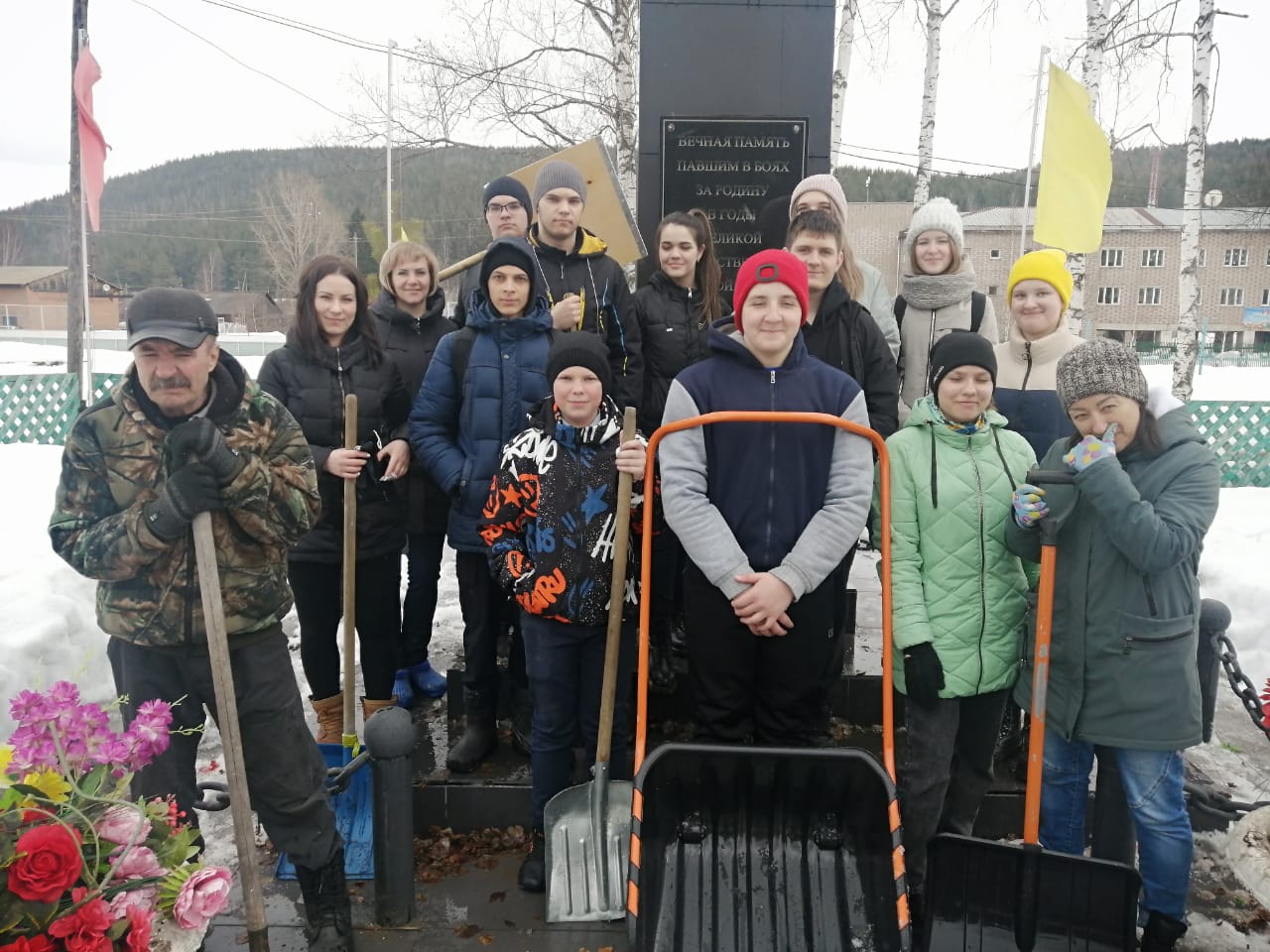 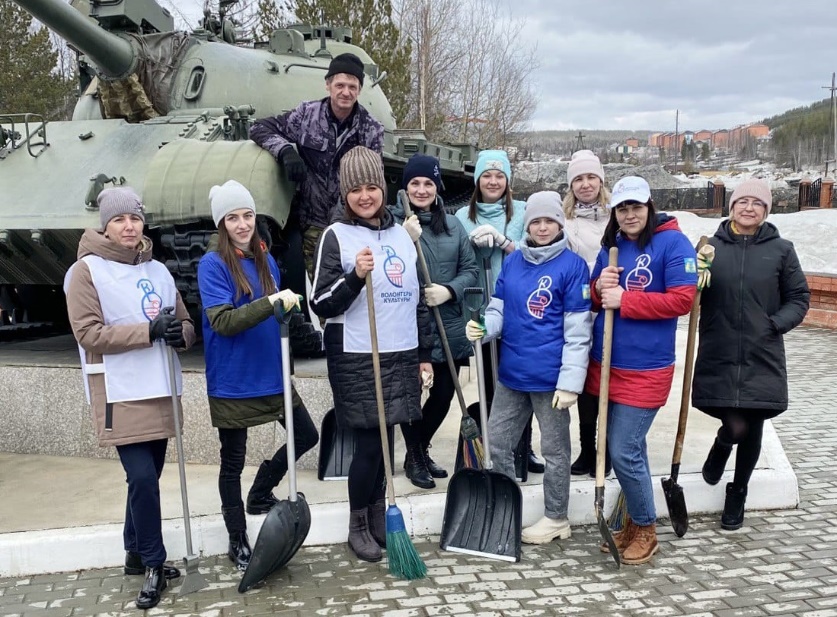 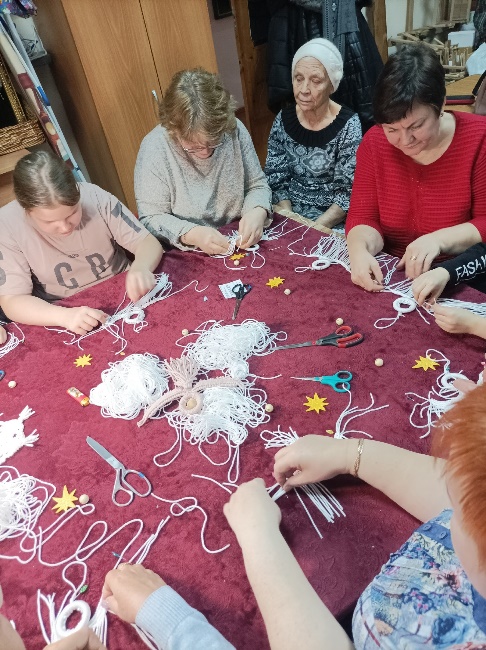 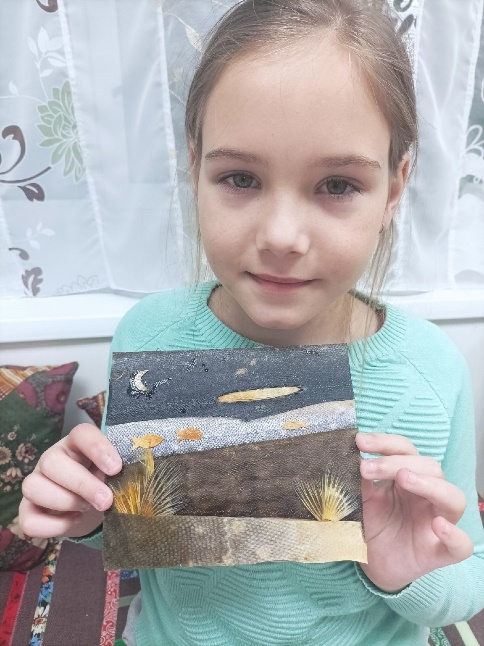 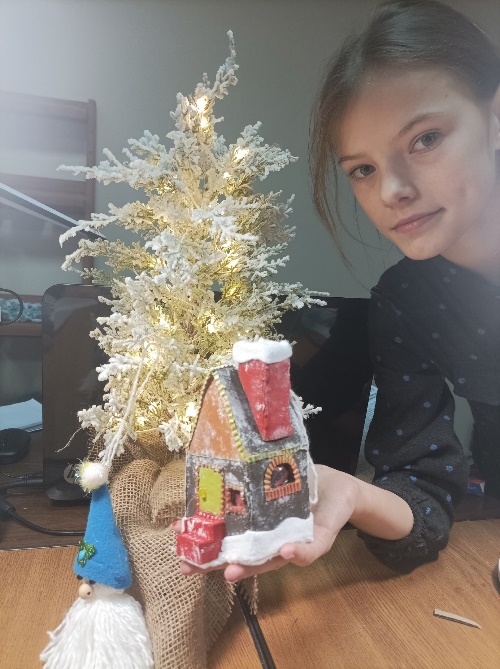 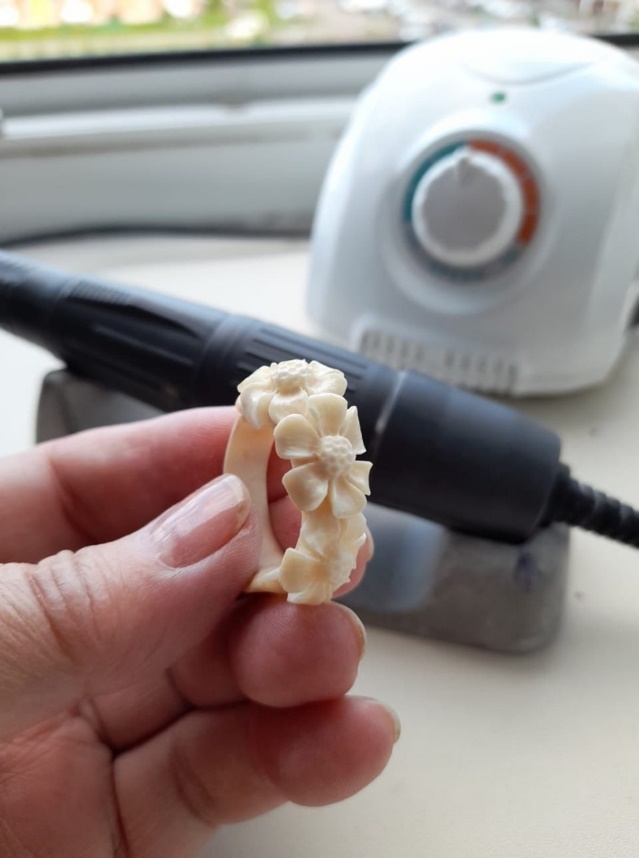 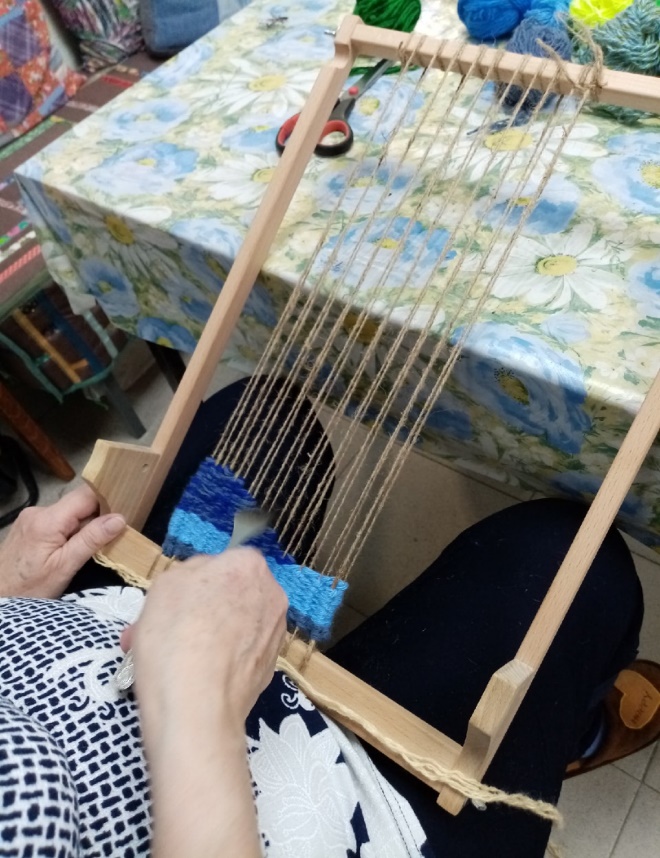 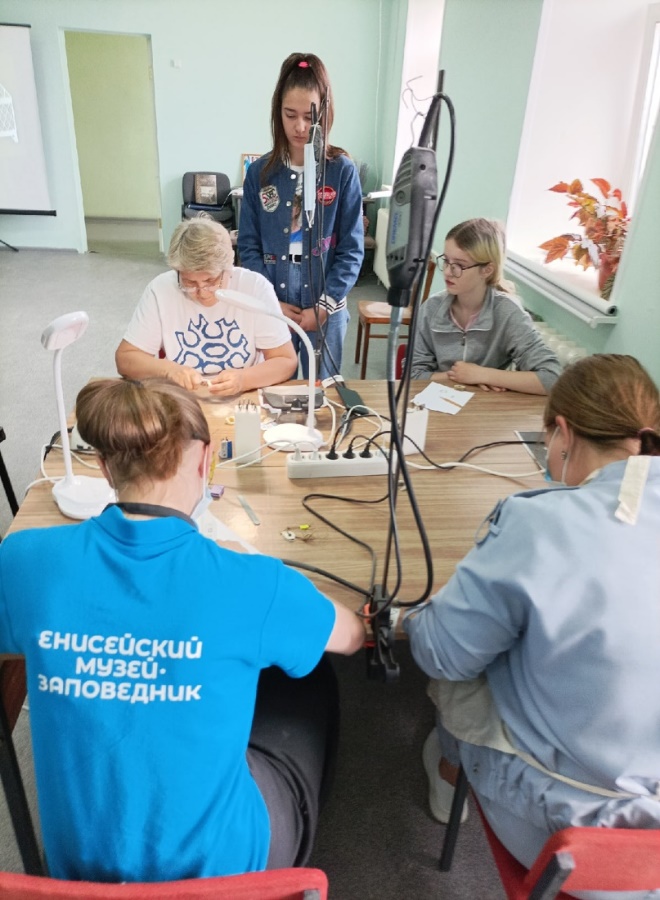 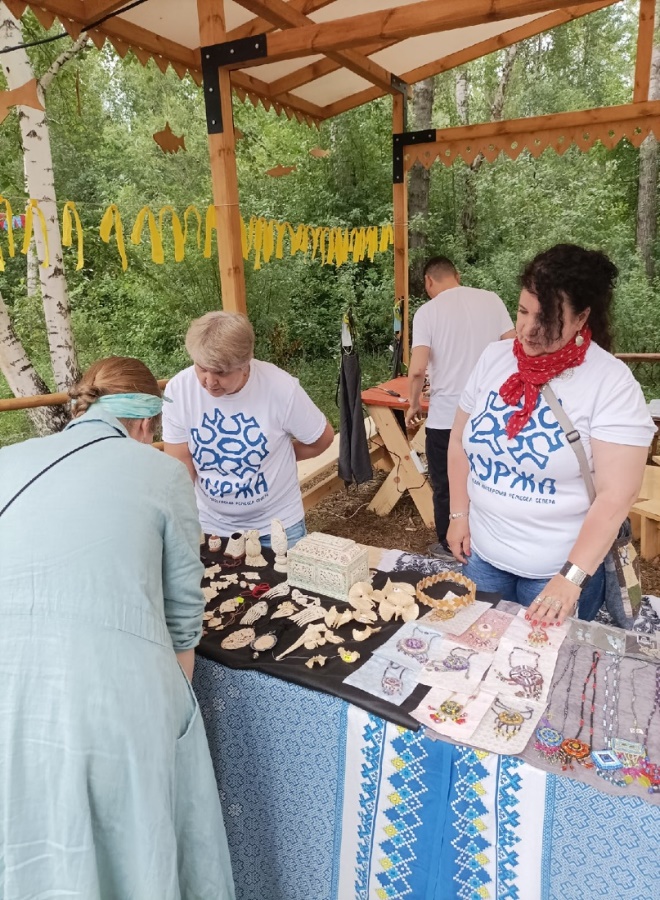 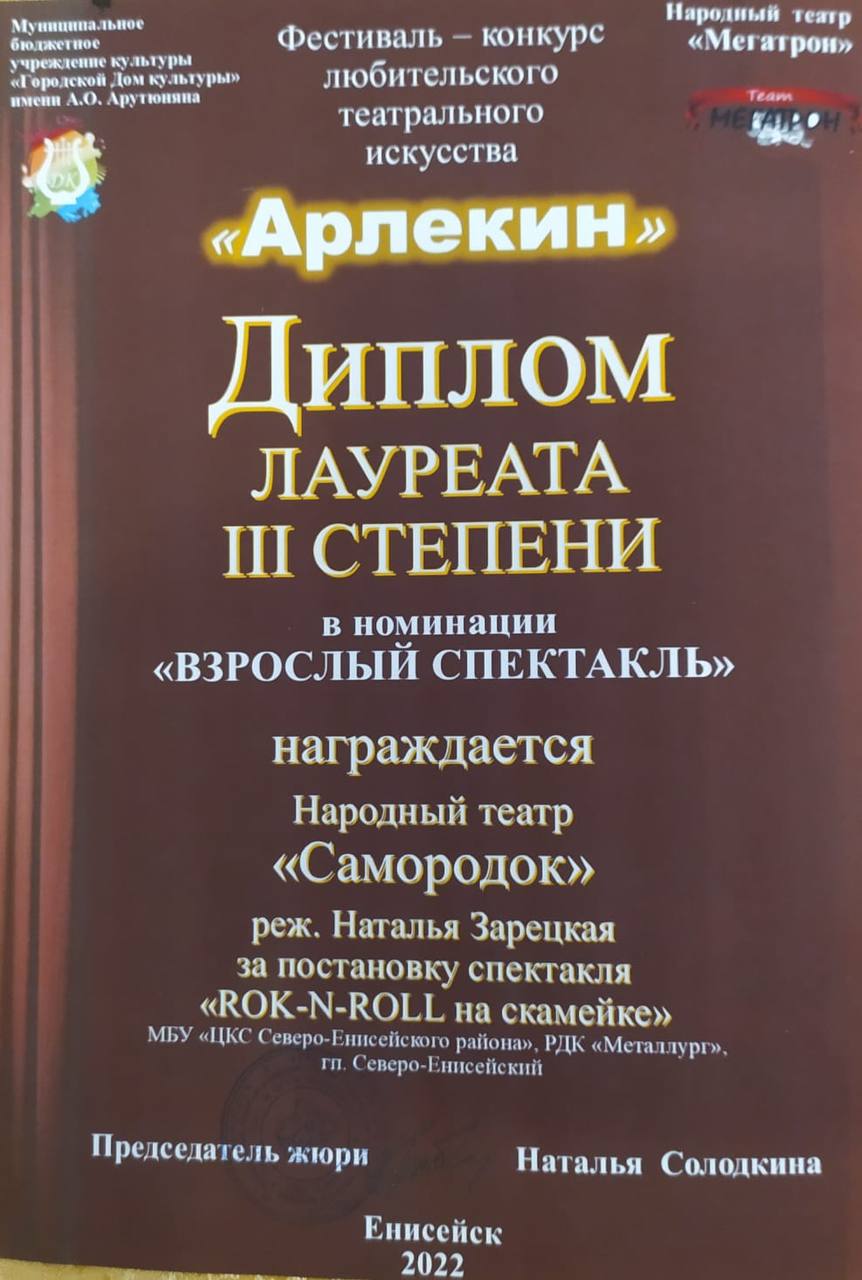 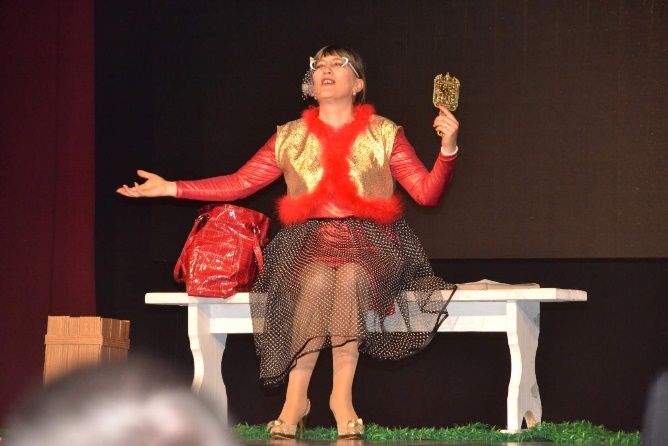 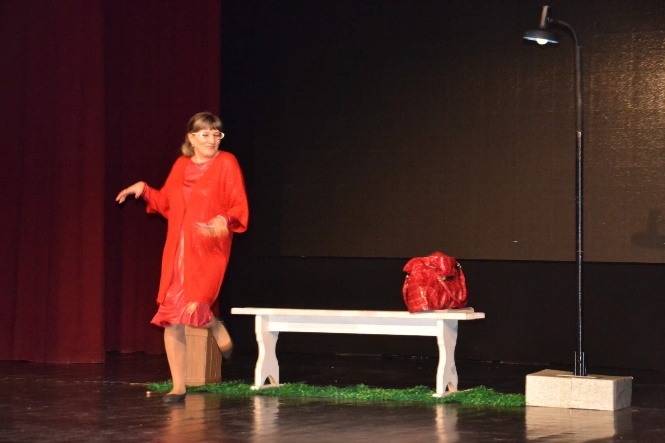 № п/пНаименование мероприятияКоличество участниковВиртуальное путешествие «В мире заповедной природы Красноярского края», посвященное Всемирному дню заповедников(дистанционный формат)46Цитатник «Литература - это вечное сражение», посвященный 125-летию со дня рождения писателя, драматурга, прозаика Валентина Катаева42Выставка-портрет «Сказочное Зазеркалье», посвящённая 190-летию со дня рождения английского, писателя математика Льюиса Кэрролла16Шоу историй «Российская наука: прорывы и открытия», посвященное Дню российской науки22Книжно-иллюстративная выставка «Из тысячи планет Земли прекрасней нет», посвященная Всемирному дню Земли40Фольклорный праздник «Масленичный разгуляй», посвященный празднованию Масленицы36Развлекательная игровая программа для взрослых «Праздничный день- 8 Марта», посвященная Международному женскому дню38Громкие чтения «Хорошо! Громко! Выразительно!», в рамках Всемирного дня чтения вслух42Книжно-иллюстративная выставка «Традиции празднования Масленицы», посвященная неделе широкой Масленицы, году народного искусства и нематериального культурного наследия России45Информационный час для учащихся старших классов «Как найти своё?!», в рамках профориентации 36Интеллектуально-познавательная викторина «Загадочный и манящий космос», посвященная Дню космонавтики 41Фольклорная встреча «Эвенкийские праздники», в рамках Года народного искусства и нематериального культурного наследия народов России39Онлайн-викторина «Вокруг спорта», посвященная Всемирному дню здоровья(дистанционный формат)36Персональная выставка «Пётр I», посвященный 350-летию со дня рождения последнего царя всея Руси Петра I23/123Патриотическая игра «Живи Россия и процветай!», посвященная Дню России21Познавательная беседа «Я люблю тебя, Россия», приуроченная ко Дню России53Театрализованное чтение «Легенды и сказки Северо-Енисейского района», в рамках Года народного искусства и нематериального культурного наследия народов России41«Подарок для папы» - мастер-класс по изготовлению подарков и сувениров на День защитника Отечества, для детей20«Для родных мужчин» - выставка-ярмарка участников клубных формирований ДНТ «Узоры Севера» приуроченная к празднованию Дня защитников Отечества35«Корзинка радости» - акция, посвященная празднованию Международного женского дня35«Все цветы для вас!»- выставка-ярмарка работ участников клубных формирований ДНТ«Узоры Севера» в рамках празднования Международного женского Дня184«Традиции забытой старины» - выставка ДПТ, в рамках празднования 200-летия образования Енисейской губернии60«Ткачество на раме» - мастер класс в рамках Года культурного наследия народов России20«Декорирование пасхального яйца» -мастер-класс для старшей возрастной категории лиц Народного университета «Активное долголетие»10«Роспись по дереву» - встреча, в рамках мероприятия по Году искусства и нематериального культурного наследия10«Зойкина квартира» - показ спектакля по пьесе М.А. Булгакова192«Салют Победы» - выставка-ярмарка творческих работ жителей Северо-Енисейского района, посвященная празднованию Дня Победы в Великой Отечественной войне120«Мирное небо» - выставка-ярмарка и ремесленные мастер-классы в рамках празднования Дня Победы в Великой Отечественной войне2550«К истокам славянской культуры» - познавательная игровая программа, посвящённая Дню славянской письменности и культуры17«Детские» русские традиции» - тематическая программа в рамках празднования Дня славянской письменности и культуры20«Весна-красна»- ярмарка народных ремёсел, в рамках проведения районного народного гуляния «Вельминская подлёдка»400«Частичка Российской империи» - игровая программа для детей, в рамках празднования 200-летия образования Енисейской губернии20«Краски вдохновенья»- выставка-ярмарка работ участников клубных формирований ДНТ «Узоры Севера»45Викторина «Великий царь и реформатор» (Пётр I)30«Мяу, гав и чик-чирик» - показ кукольного спектакля для детей138«Груффало» - показ спектакля в рамках Всероссийской акции «Ночь музеев»32«Золотые рудники талантов» - выставка-ярмарка творческих работ жителей Северо-енисейского района, в рамках районного фестиваля творческих коллективов МБУ «ЦКС» - «Золото Севера»120«Великий морской полководец!» информационно-развлекательное мероприятие в рамках празднования 350-летия со дня рождения Петра I12«Шишкин лес» - мастер-класс по изготовлению поделок из природного материала, для детей в период летних каникул8Информационно-просветительская акцияКо Дню российской печатиДля жителей и гостей Северо-Енисейского района.3267Акция «Блокадный хлеб»Для жителей и гостей Северо-Енисейского района.4090 Выставка «Ленинград. Торжество духа»Для жителей и гостей Северо-Енисейского района. 4132Рубрика «История одного экспоната» (6 статей)Для пользователей социальных сетей.8968Рубрика «Исторический факт» (6 статей)Для пользователей социальных сетей.5263Онлайн-выставка «Афганистан. Территория Подвига»Для пользователей сети Интернет.4582Онлайн-выставка «Горячий снег Сталинграда»Для пользователей сети Интернет.6229Рубрика «История одного экспоната»(4 ролика)Для жителей и гостей Северо-Енисейского района, пользователей социальных сетей.287Презентация «Животные и птицы Сибирской тайги»Для воспитанников и обучающихся муниципальных бюджетных образовательных и общеобразовательных учреждений РФ.2294Презентация «Мир деревьев Северо-Енисейского района»Для воспитанников и обучающихся муниципальных бюджетных образовательных и общеобразовательных учреждений РФ.2014Выставка «Полководцы Великой Отечественной войны»Для жителей и гостей Северо-Енисейского района.2256Виртуальная экскурсия по экспозиции «Подвиг народа» в рамках акции «Гордость Отчизны»Для жителей и гостей Северо-Енисейского района3182Викторина «Природа Земли Сибирской»Для воспитанников и обучающихся муниципальных бюджетных образовательных и общеобразовательных учреждений РФ.1305Рубрика «История одного экспоната» (6 статей) Для пользователей социальных сетей.12182Выставка «Кружево в наследство».Для жителей и гостей Северо-Енисейского района.8233Лекция «Енисейская губерния: путешествие в 1822 год») Для обучающихся общеобразовательных учреждений Северо-Енисейского района.5508Открытие выставки «С любовью к родному краю» Енисейского педагогического колледжа. Для жителей и гостей Северо-Енисейского района.5664Рубрика «История одного экспоната» (1 статья) Для пользователей социальных сетей.2296Рубрика «Исторический факт» (7 статей)Для пользователей социальных сетей.23006Лекция «Гордимся славою героев»Для воспитанников образовательных и учащихся общеобразовательных учреждений Северо-Енисейского района.5889Выставка «Североенисейцы-защитникам Отечества»Для гостей и жителей Северо-Енисейского района 4208Выставка «Города-герои»2457Выставка «Освобождение Европы» Для пользователей социальных сетей.3401Мероприятие «Будь готов!»Для учащихся общеобразовательных учреждений Северо-Енисейского района.4049Мероприятие «Белорусский орнамент» в рамках акции «Ночь музеев»Для гостей и жителей Северо-Енисейского района5186Мероприятие «Веселые педальки»Для воспитанников образовательных учреждений гп Северо-Енисейский  5601Мероприятие «Путешествие по городам-героям»Для учащихся Северо-Енисейского района, посещающих лагеря с дневным пребыванием  4460Рубрика «История одного экспоната»Для пользователей социальных сетей 3072Конкурс знатоков геральдики России и Северо-Енисейского района Для учащихся Северо-Енисейского района, посещающих лагеря с дневным пребыванием  6348Мероприятие «Беларусь от А до Я»Для учащихся Северо-Енисейского района, посещающих лагеря с дневным пребыванием  4893Квест «Золотоискатели»Для учащихся Северо-Енисейского района, посещающих лагеря с дневным пребыванием  5646Выставка репродукций картин художников г. ЕнисейскаДля гостей и жителей Северо-Енисейского района950«Раз ромашка, два ромашка…» - мастер-класс по изготовлению ромашек из различных материалов, в рамках празднования Дня семьи, любви и верности15Куклы-россияночки» - мастер-класс по изготовлению кукол-мотанок в рамках проведения мероприятия, посвящённого Дню Российского флага10«Обереги разных народов России» - встреча в рамках мероприятия по Году искусства и нематериального культурного наследия15«Самоцветы Севера» - выставка-ярмарка мастеров и ремесленников Северо-Енисейского района в рамках Межнациональный этно-туристический фестиваль «СЭВЭКИ - Легенды Севера»850Информационный стенд «Моя семья- мое богатство», посвященный Всероссийскому дню семьи, любви и верности 56Празднично-игровая программа «История вечной любви», посвященная Всероссийскому дню семьи, любви и верности 40Информационно-иллюстративная выставка «Кино: в начале было слово», посвященная Дню российского кино38Мастер-класс «Синяя птица», посвященная 160-летию со дня рождения бельгийского писателя Мориса Метерлинка 23Виртуальная выставка «Что там за зеркалом?», посвященная 160-летию со дня рождения детского писателя Виталия Губарева47Выставка-портрет «Сердце джентльмена», посвященная 155-летию со дня рождения писателя, лауреата Нобелевской премии Джона Голсуорси24Книжная выставка «Кумир 60-х», посвященная 90-летию со дня рождения писателя Василия Аксёнова31Мероприятие «Кухонные старости»153Мероприятие «Школьная старина»	92Интерактивная праздничная локация «Фотокалендари 2023» в рамках Открытия Снежного городка, 57«Магический цветок» мастер класс по бисероплетению. Мероприятие в рамках открытия нового творческого сезона 2022-23г.15«Единство ярких красок» -выставка-ярмарка творческих работ участников ДНТ, в рамках празднования Дня народного единства250«Маме - с любовью» выставка ярмарка рукодельниц мам в рамках празднования Дня матери250«Поделки из рыбьей кожи» мастер-класс, приуроченный к Году нематериального культурного наследия4«Лавка Снегурочки» выставка-ярмарка новогодних подарков в канун Нового года500«Новогодние подарки» - мастер-класс по изготовлению подарков, в рамках открытия снежного городка и поселковой елки25ИТОГО общее количество составляетИТОГО общее количество составляет168 108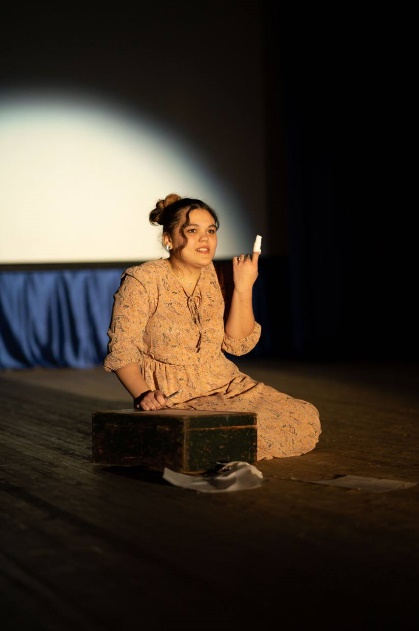 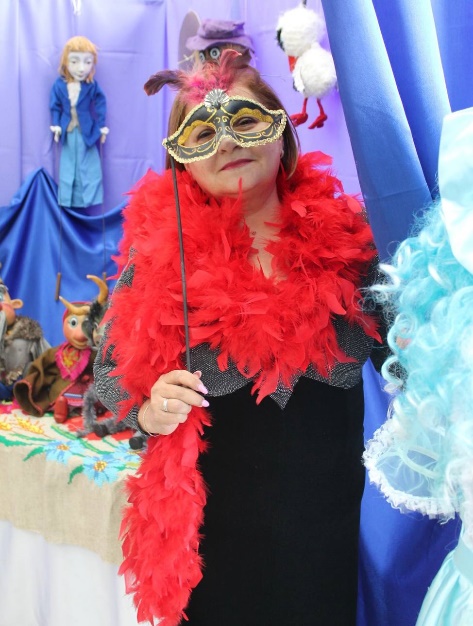 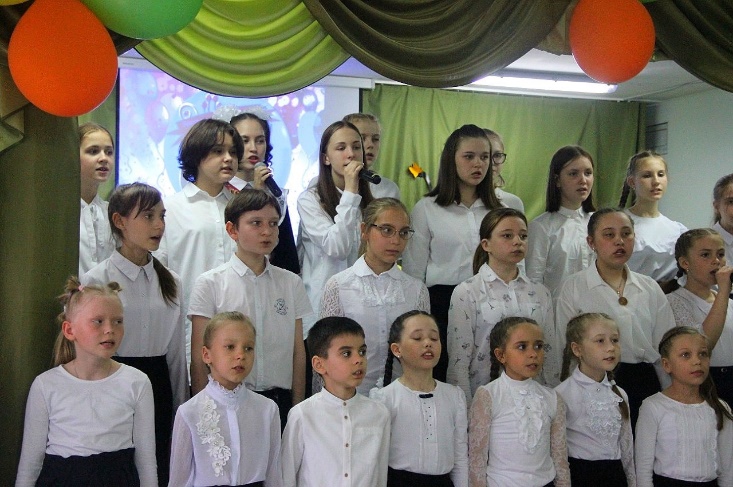 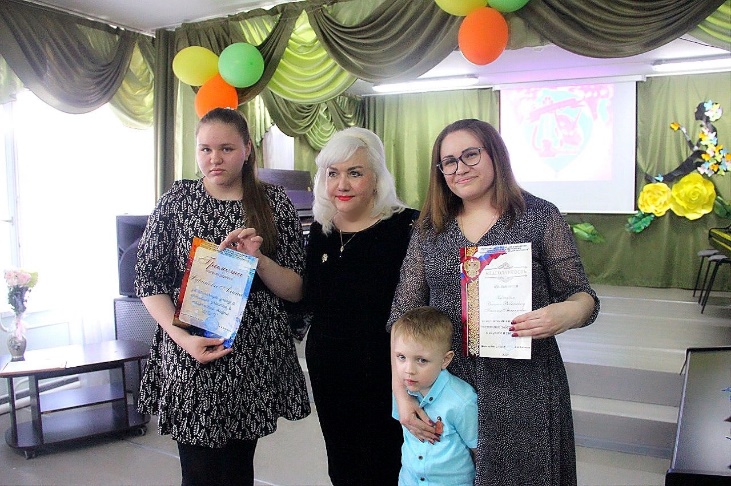 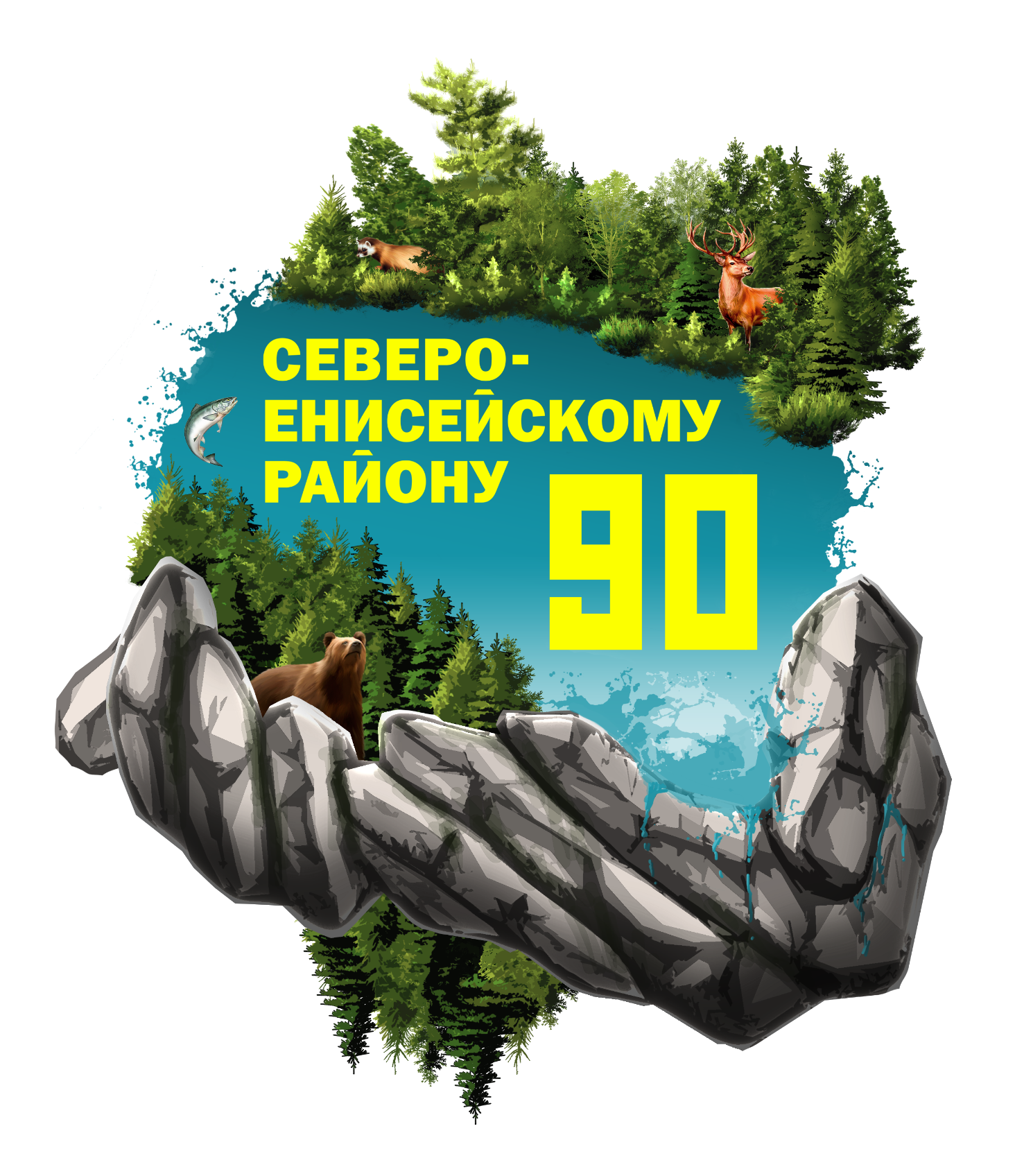 16-17 июля 2022 г. Северо-Енисейский район отметил свое 90-летие со дня его образования. Ярким шествием началось открытие фестиваля 16 июля в гп Северо-Енисейский, и продолжилось концертом с лучшими номерами районных коллективов и приглашенных гостей. Сопровождали торжество выставка клуба цветоводов, работа множества подворий и праздничное настроение жителей и гостей района. 17 июля разгуляй продолжился в поселке Новая Калами с красочной программой и вокально-танцевальными номерами от приглашенных коллективов.16-17 июля 2022 г. Северо-Енисейский район отметил свое 90-летие со дня его образования. Ярким шествием началось открытие фестиваля 16 июля в гп Северо-Енисейский, и продолжилось концертом с лучшими номерами районных коллективов и приглашенных гостей. Сопровождали торжество выставка клуба цветоводов, работа множества подворий и праздничное настроение жителей и гостей района. 17 июля разгуляй продолжился в поселке Новая Калами с красочной программой и вокально-танцевальными номерами от приглашенных коллективов.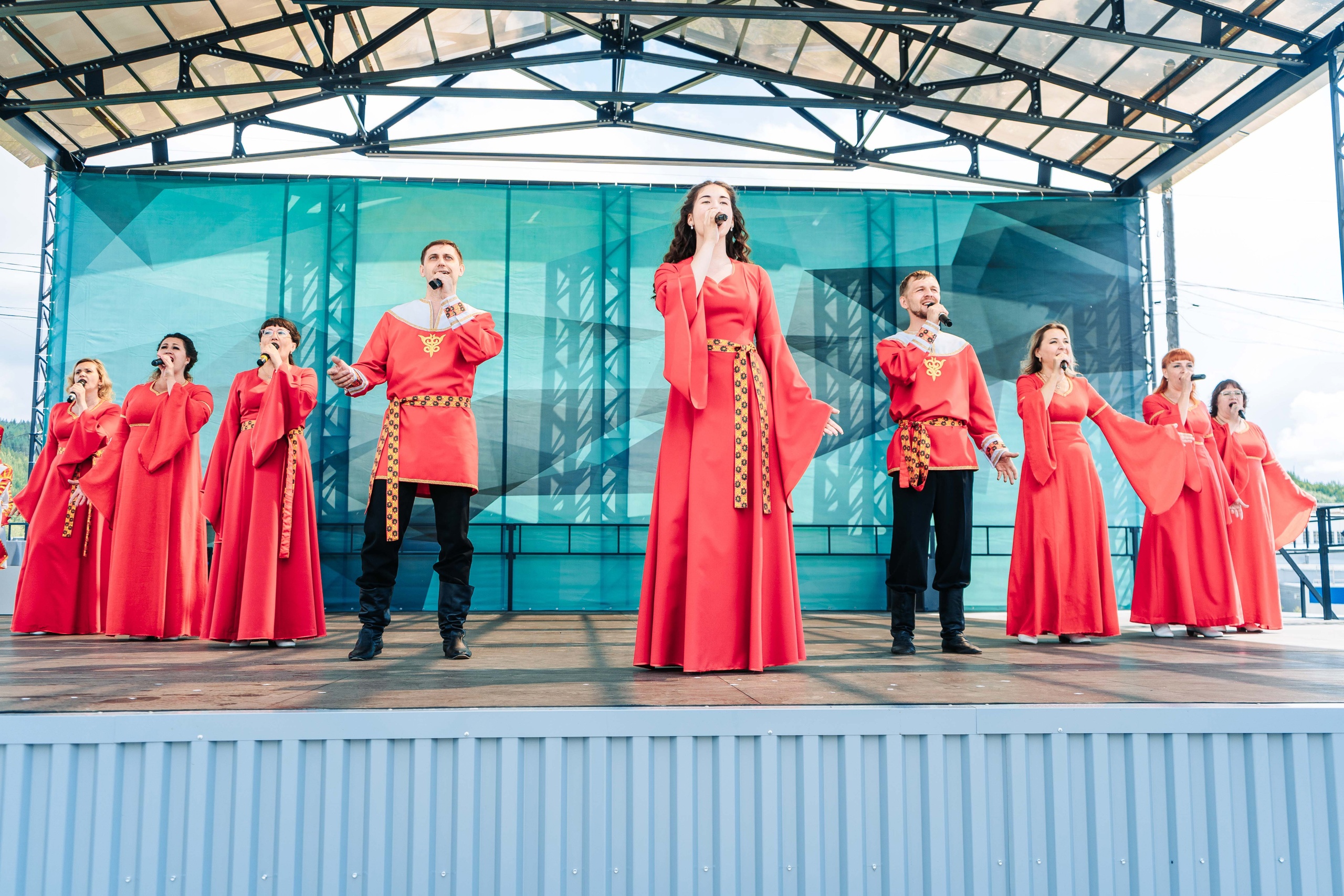 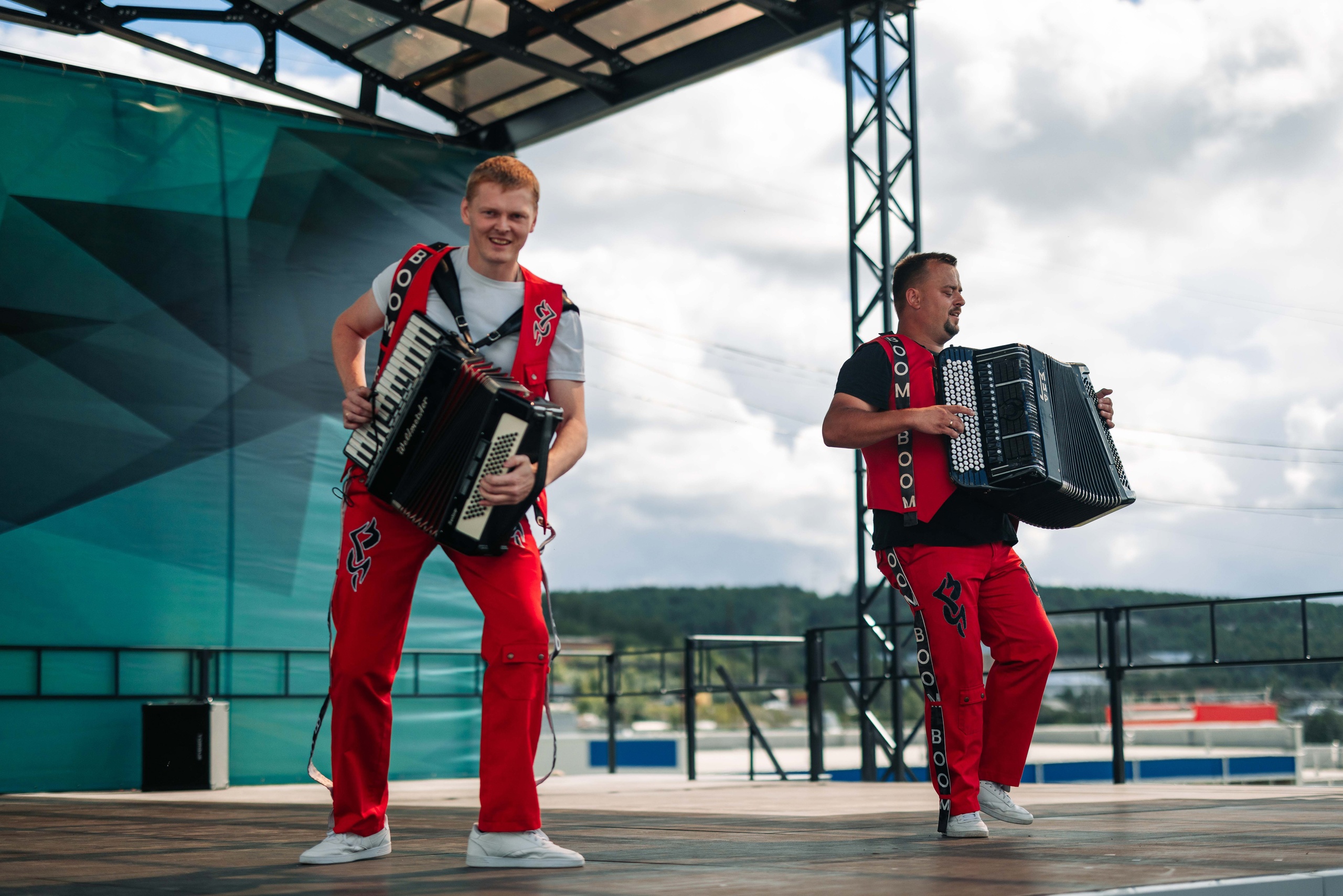 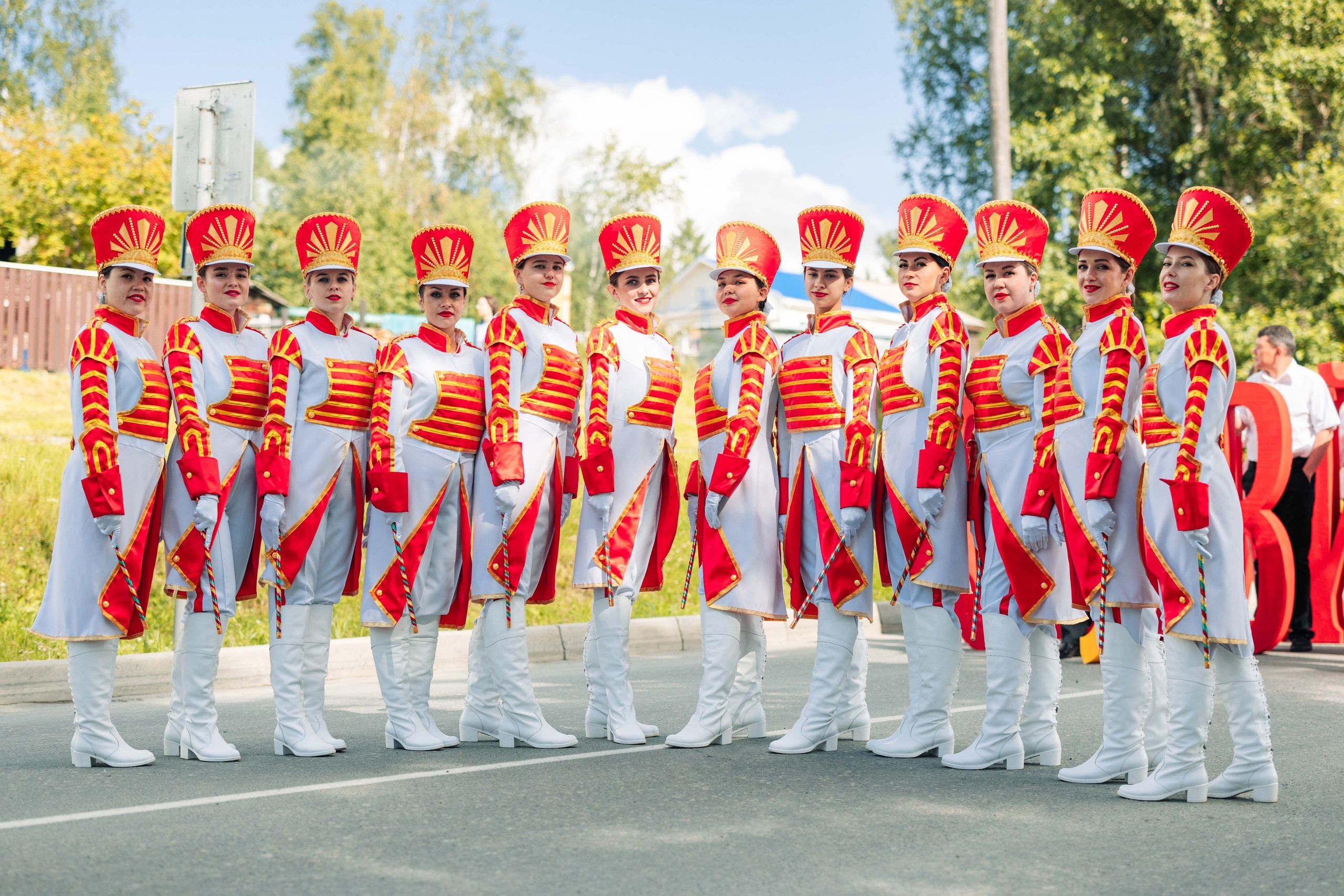 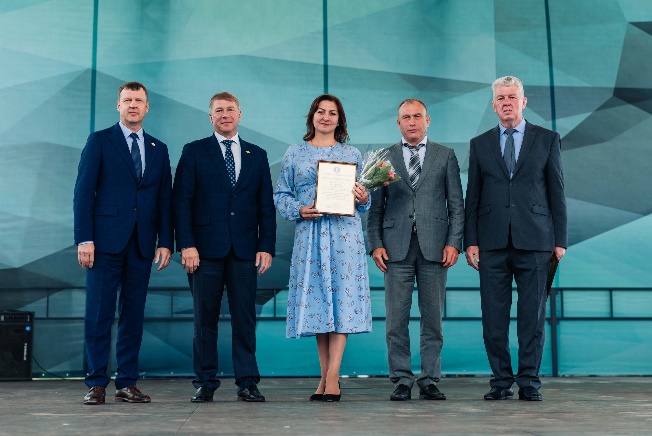 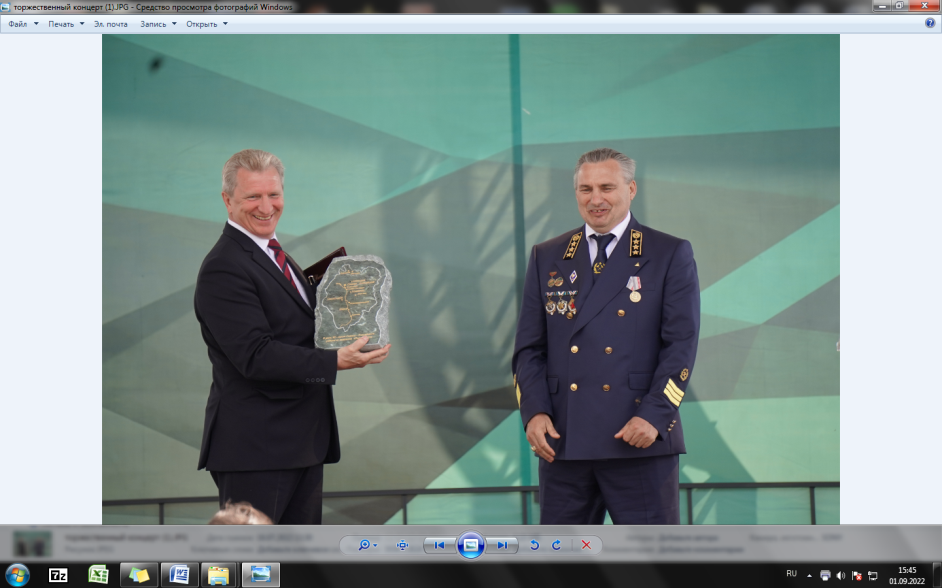 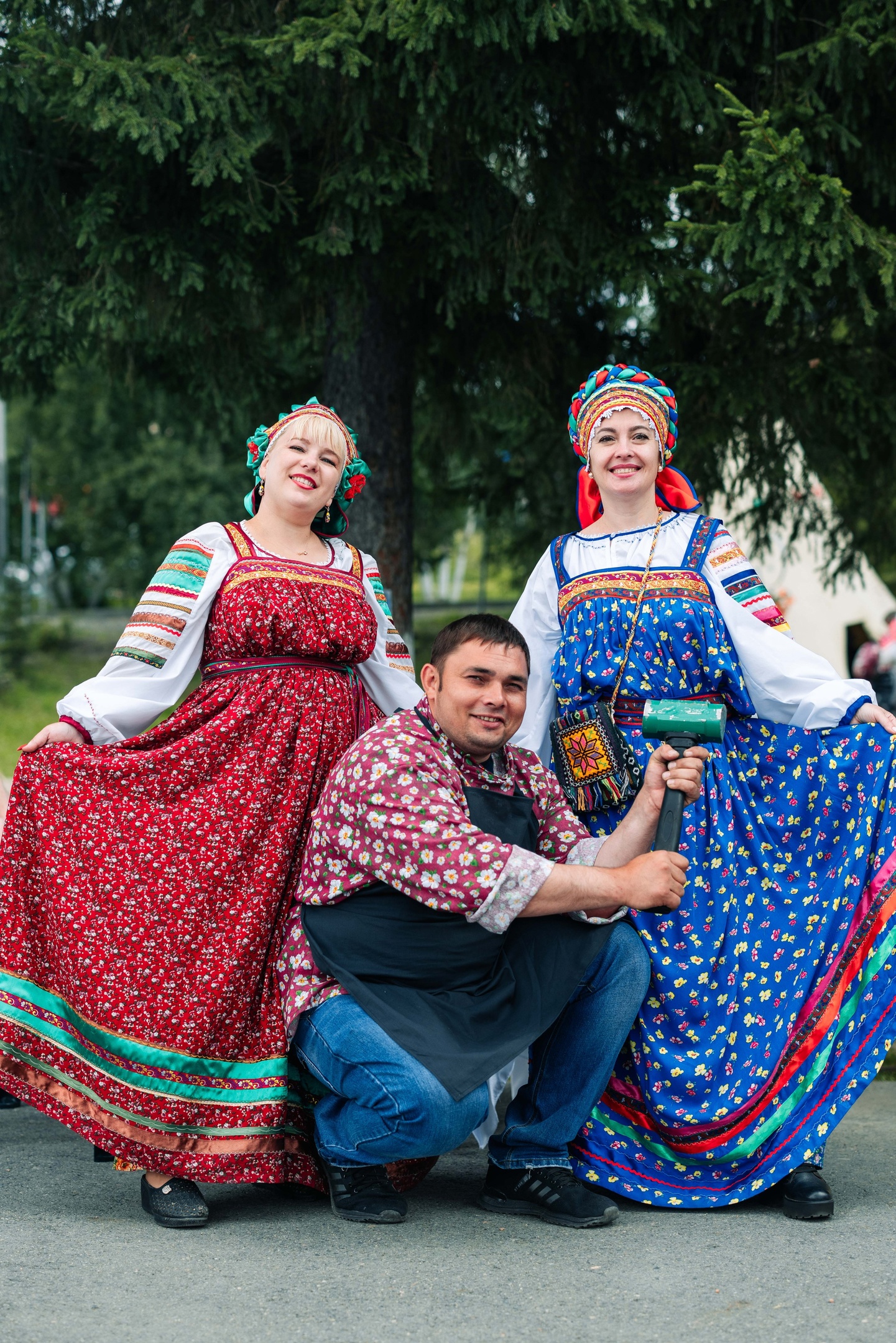 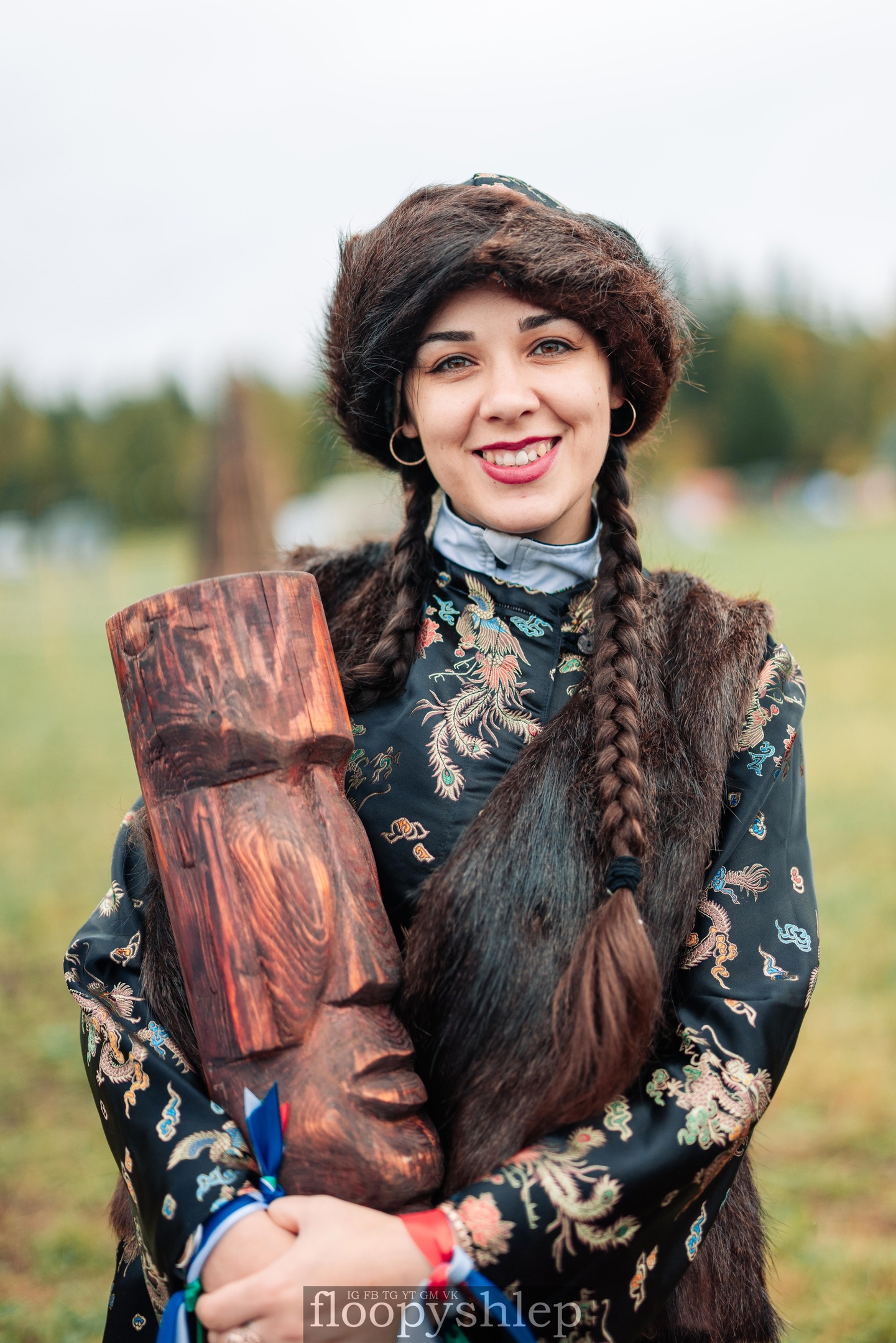 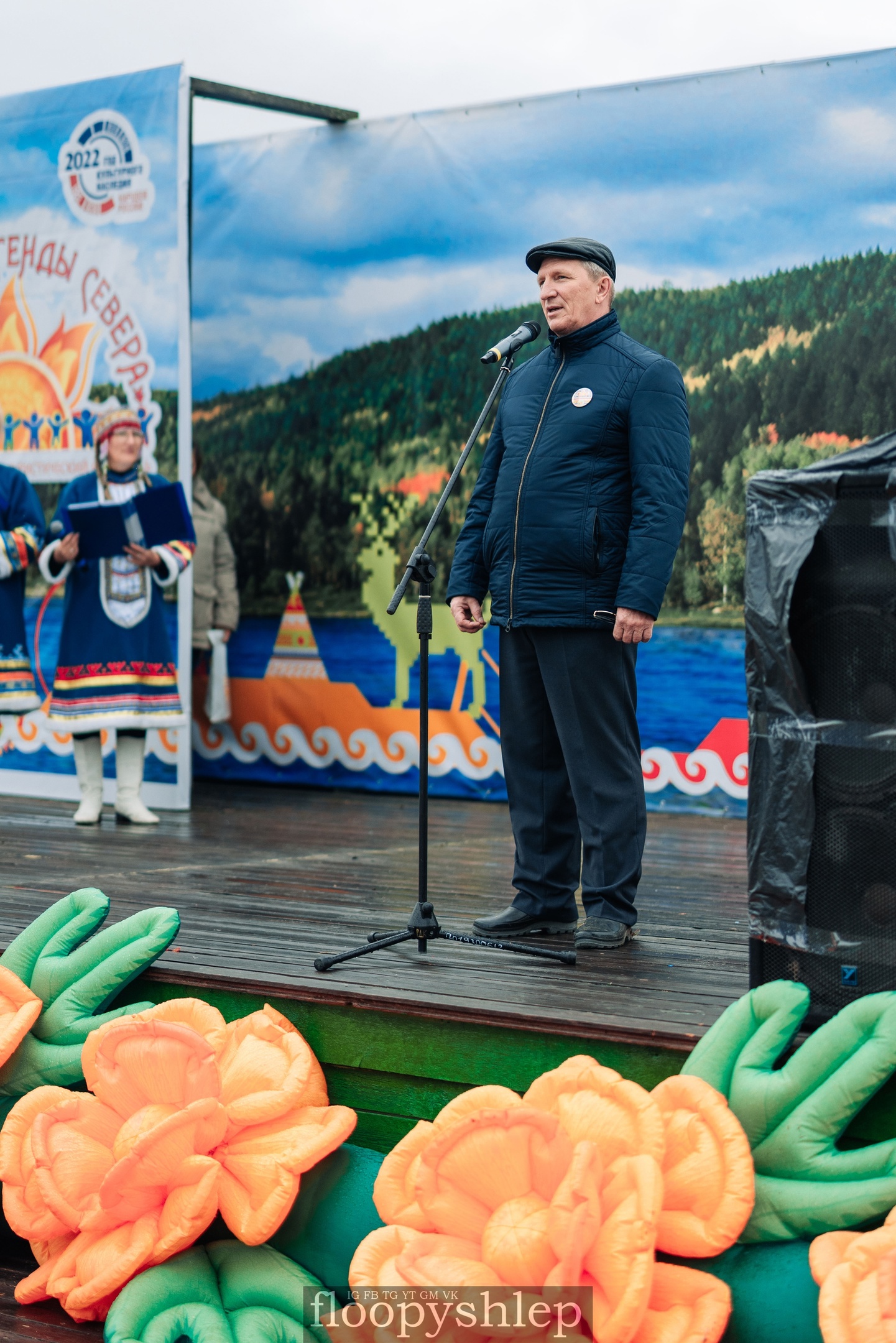 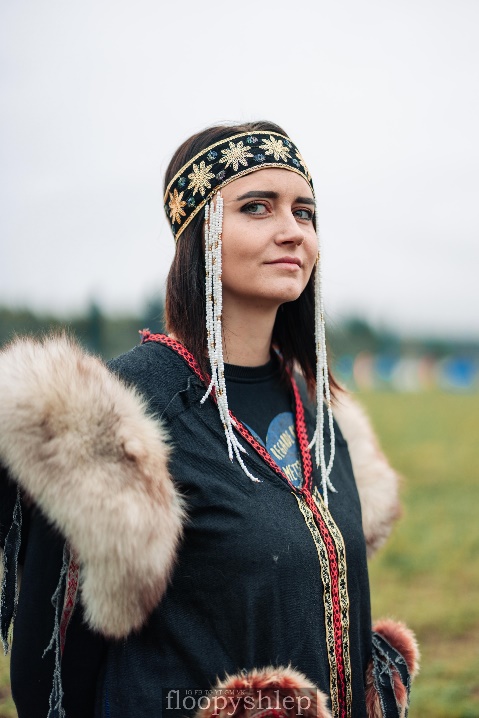 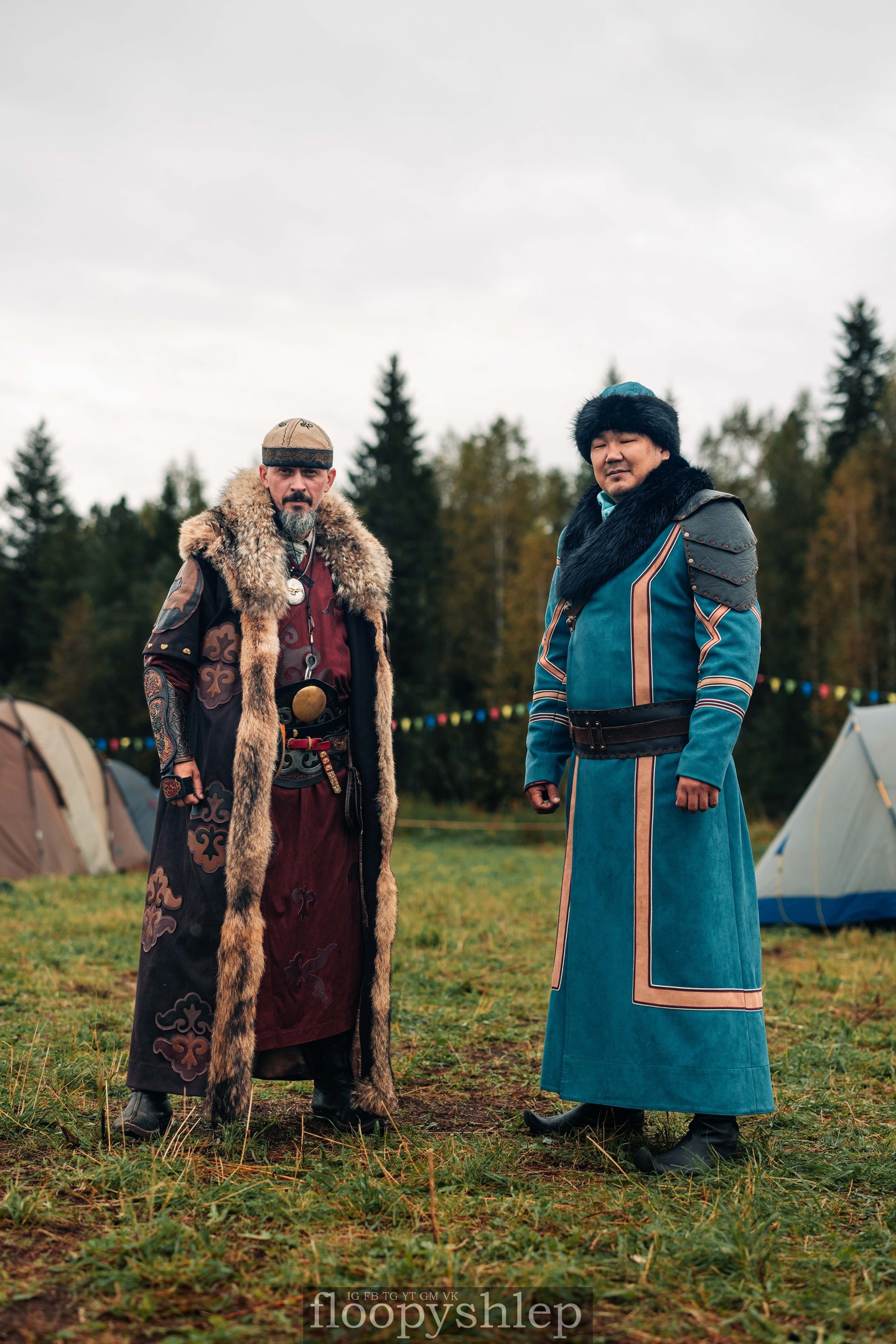 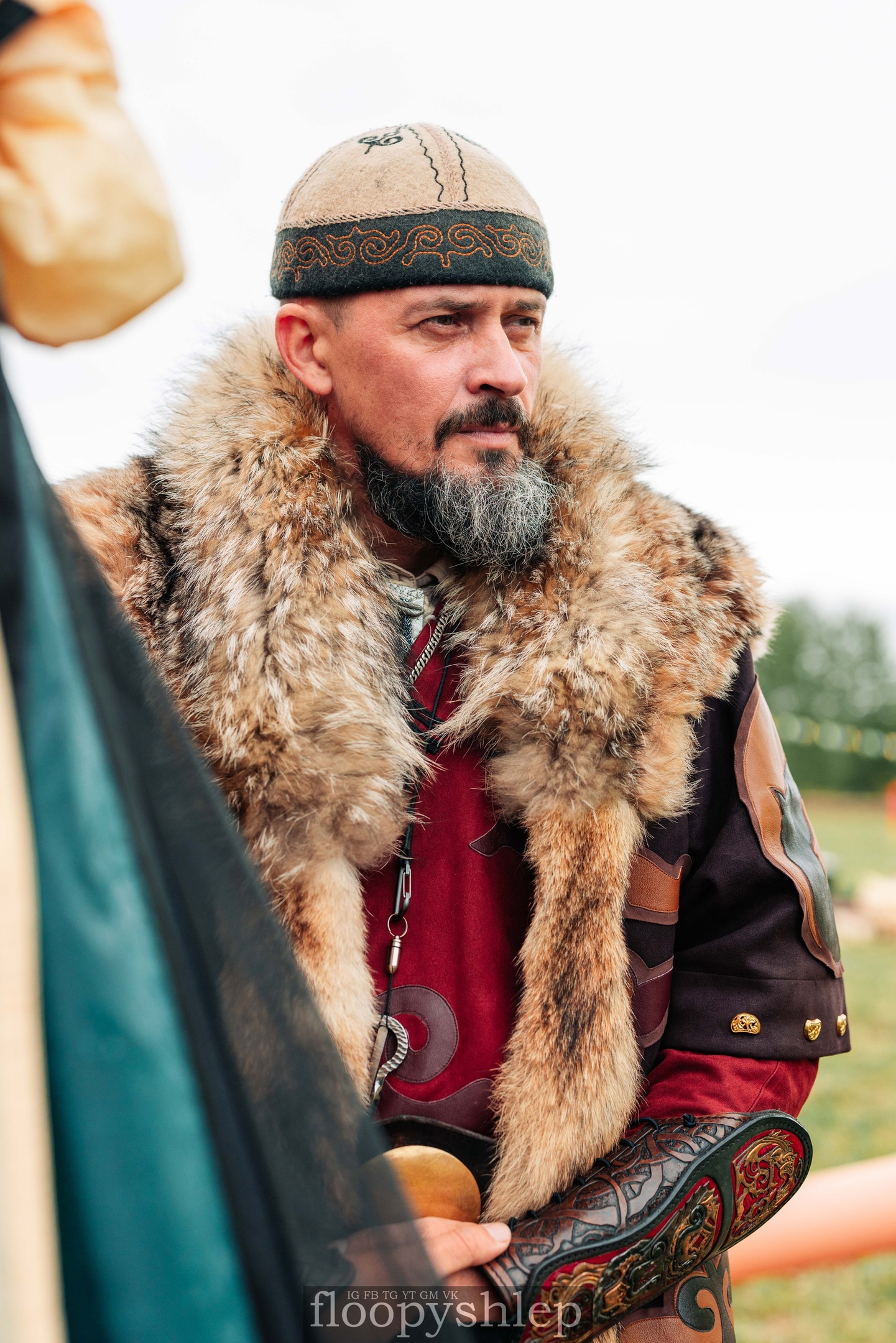 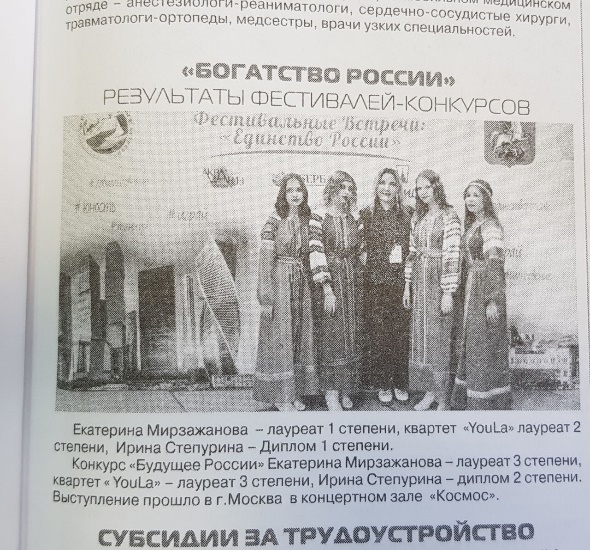 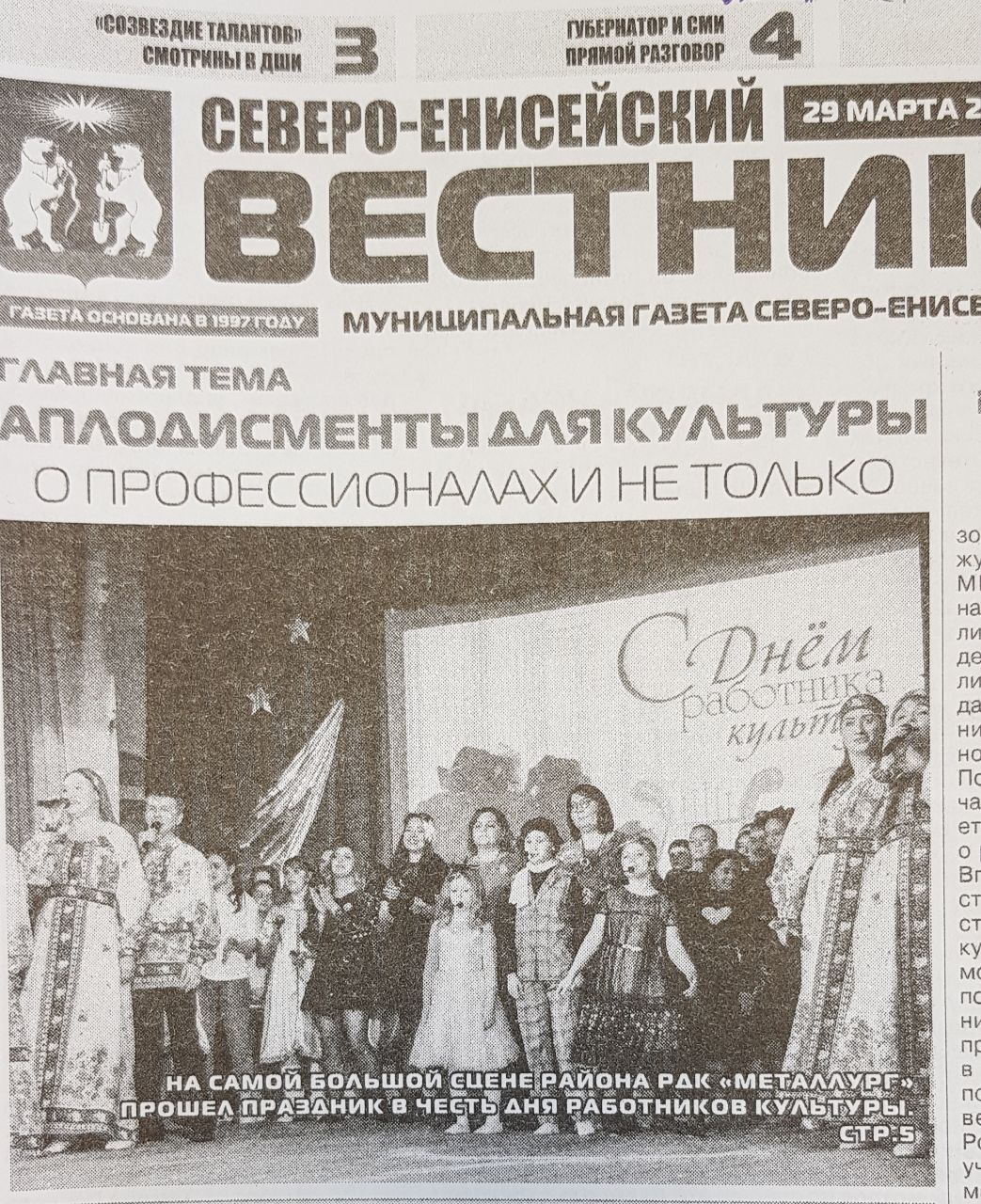 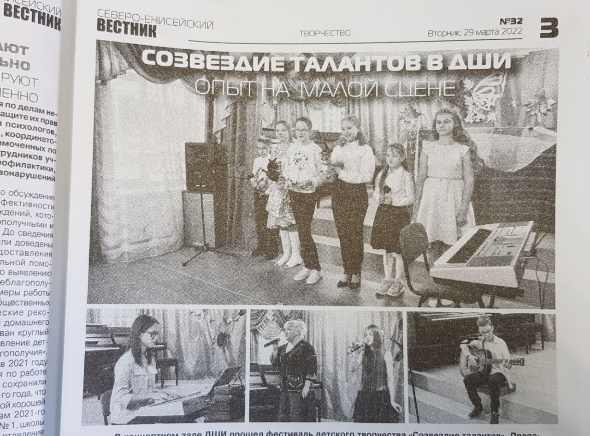 Наименование социальной сети Администратор группы Количество участников Ссылка в сети Интернет Сайт «Централизованная клубная система Северо-Енисейского района» Костюченко А.Е. методист МБУ «ЦКС»-https://cks-sev.krn.muzkult.ru/news/61478543«Отдел культуры Северо-Енисейского района»страничка «ВКонтакте»Левицкий В.В.Специалист по внедрению информационных систем437https://vk.com/club105622331Дом народного творчества «УЗОРЫ СЕВЕРА»страничка «ВКонтакте»Никонова Н.В. руководитель кружка142https://vk.com/club133191753РДК «Металлург»Страничка в «Одноклассниках»Кутугина М.В. Художественный руководитель279https://ok.ru/profile/580212885718РДК «Металлург»Группа WhatsAppРассказова А.А., заведующий РДК «Металлург»Кутугина М.В. Художественный руководитель 233-«Дом Культуры» п. Тея Группа WhatsAppГаврилюк Е. И. –методист,Владимирова М.П. –концертмейстер46-СДК п. Новая Каламигруппа WhatsAppБогданова К.Е. заведующий СДК п. Новая Калами60-СДК п. Новая Каламигруппа ВКонтактеБогданова К.Е. заведующий СДК п. Новая Калами39https://vk.com/public217769254СДК п. Брянка группа WhatsAppКожевникова Н.В.-заведующий СДК п. Брянка45-СДК п. Брянка группа ВКонтактеКожевникова Н.В.-заведующий СДК п. Брянка64https://vk.com/public217768748СДК п. Вангашгруппа WhatsAppСкурихина Т.О. -заведующий СДК п.Вангаш 65-СДК п. Вангашгруппа ВКонтактеСкурихина Т.О. -Заведующий СДК п.Вангаш29https://vk.com/club217768767Социальная сеть МБУ ДО «ДШИ»АдминистраторУчастникиСсылкаСайт МБУ ДО «ДШИ»Позднякова А.С.-https://sendshi.krn.muzkult.ru/aboutГруппа WhatsAppБойченко И.В., Абдулина К.Ф., 83-ОдноклассникиПозднякова А.С.97https://ok.ru/group/57406307565722VK Позднякова А.С., Абдулина К.Ф.4https://vk.com/public192634043Наименование социальной сети АдминистраторКоличество участников Ссылка в сети Интернет Сайт МБУ «Муниципальный музей»Пчелинцева Т.Л.-методист МБУ -http://goldmus.krn.muzkult.ru/ Группа WhatsAppПчелинцева Т.Л.-методист,Луночкина И.А.-специалист 119-Группа VKЛуночкина И.А.-специалист 2294https://vk.com/muzey2018  ОдноклассникиЛуночкина И.А.-специалист 2632https://ok.ru/profile/577294416768Наименование социальной сетиАдминистраторКоличество участниковСсылка в сети интернетСайт МБУ «Централизованная библиотечная система Северо-Енисейского района»Левицкий В.В., специалист по внедрению информационных систем-http://sevlib.ru/ВКонтакте «Северо-Енисейская детская модельная библиотека»Рябая О.Ю.,заведующий Центральной детской366https://vk.com/se_cdbВКонтакте «Северо-Енисейская районная библиотека»Белова А.А. библиотекарьОтдела обслуживания Центральной районной библиотеки208https://vk.com/se_cbsОдноклассники «Северо-Енисейская библиотечная система»Левицкий В.В., специалист по внедрению информационных систем92 https://ok.ru/mbucbsОдноклассники «Тейская библиотека ИСТОКИ»Яковлева Е.В., заведующий библиотеки-филиала «Истоки» п. Тея257https://ok.ru/teyskayabibistokirutube.ru «Центральная детская библиотека»Рябая О.Ю., заведующий Центральной детской библиотеки-https://rutube.ru/channel/24095977/ВКонтакте «Брянковская библиотека»Худоногова Е.А., библиотекарь библиотеки-филиала №3 п. Брянка40https://vk.com/bryanka_libгруппа WhatsApp«Центральная районная библиотека»Белова А.А. библиотекарьОтдела обслуживания Центральной районной библиотеки90-группа WhatsApp«Центральная детская библиотека»Рябая О.Ю., заведующий Центральной детской библиотеки189-группа WhatsApp«СДК п. Новая Калами»Горжевская Т.А., библиотекарь библиотеки-филиала №2 п. Новая Калами60-группа WhatsApp «Культурная жизнь поселка Брянка»Худоногова Е.А., библиотекарь библиотеки-филиала №3 п. Брянка79-группа WhatsApp«СДК п. Вангаш»Ткачева О.Ю., библиотекарь библиотеки-филиала №5 п. Вангаш65-